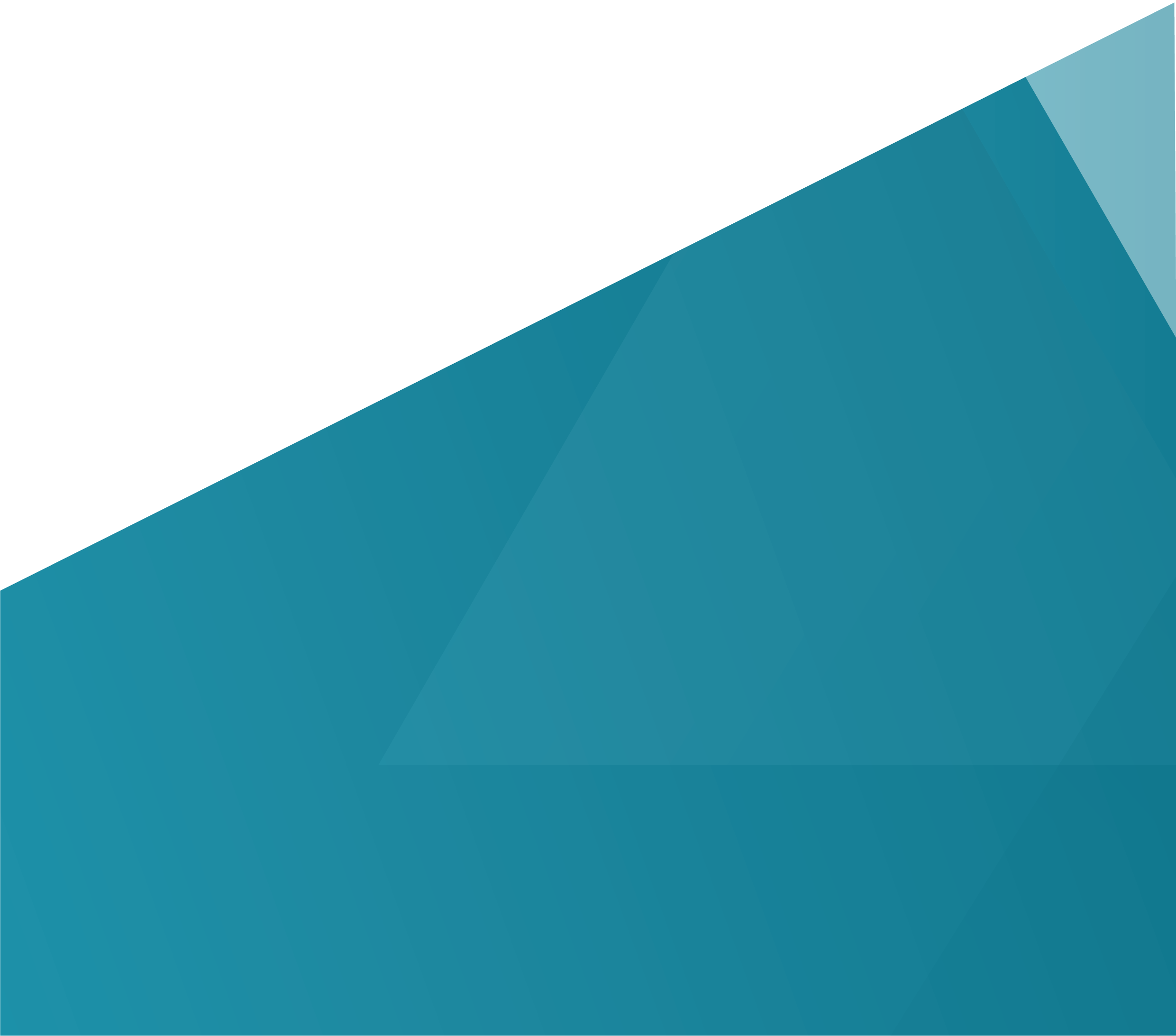 SummarySubsequent to the mpconsulting independent Five Year Review of the Health Star Rating System (the Review), the Forum requested that Food Standards Australia New Zealand (FSANZ) undertake further modelling and provide advice on the combined impact of specific recommendations when considered in the context of all recommended HSR calculator changes proposed to be implemented.This report addresses the request for additional modelling under Recommendation 4 in the Forum’s response to the Review, relating to a proposed package of changes to the way the HSR is calculated to better align foods with dietary guidelines, specifically 4b and 4c, which refer to the impact of using alternative sodium and sugars points tables in the HSR calculator. In doing so, this report also takes into consideration the recommendations 4d (re-scaling dairy categories) and 4e (re-categorising water-based ice confections and jellies) by ensuring that these changes are incorporated into a revised HSR calculator and that additional modelling reflects the impact of all proposed changes to the HSR calculator.The database of foods used by the HSR Technical Advisory Group (TAG) for modelling proposed changes during the HSR Five Year review, (the TAG database) was used to assess the impact of the additional modelling undertaken by FSANZ.During its consideration of the Review Report’s findings the Forum noted that the modelling relied upon for mpconsulting to recommend a 25, rather than 30 HSR baseline points scale for total sugars, was undertaken in isolation of other HSR system changes and without due consideration of the products impacted. Therefore, the Forum requested that FSANZ undertake additional modelling on the combined impact of all proposed changes to the HSR calculator on both the recommended 25 baseline point scale (Recommended) and a 30 point scale (Scenario) for total sugars which was also previously considered by the TAG. The FSANZ analysis of the impact of a revised 30 HSR baseline point total sugars scale indicates that approximately 9% of products in HSR Categories 1D, 2 and 2D would be affected by reductions in HSR only, with the proportion of five food group (FFG) (5%) and discretionary (5%) products impacted being approximately equal. Product categories impacted tend to be those previously indicated by stakeholders to be of most concern, with the greatest impact on FFG products seen in the Processed fruit (20%), Breakfast cereals (19%) and Yoghurt/soft cheese (17%) categories and for discretionary foods in the Ice cream and Confectionery (22% respectively), Bakery/cake mixes (20%) and Custard/desserts (18%) categories. The majority of affected products received a 1 star point (0.5 HSR) reduction with a small proportion of products receiving a 2 star point reduction in the Breakfast cereals, Cream, Custards/desserts, and Snacks Australian Guide to Healthy Eating (AGHE) food categories. The Forum was concerned that the changes to the sodium HSR baseline points table recommended by the Review to improve the sensitivity of the HSR calculator to foods with high sodium content would only impact a small subset of discretionary foods that are high in sodium (those HSR Category 1D, 2 and 2D foods with >900 mg sodium/100 g), providing little incentive for food reformulation. The Forum therefore requested that FSANZ undertake additional modelling on the combined impact of all proposed changes on both the recommended approach (application of intervals of 90 mg of sodium content to a maximum of 30 HSR baseline points at a lower sodium content of 2700 mg/100g instead of the original value of 8106 mg/100g) and the alternative (scenario) approach considered in the Review’s draft Report. This alternative approach considered applying HSR baseline points at intervals of 75 mg/100 g of sodium content, rather than 90 mg/100 g across the point scale recommended in the Review. The FSANZ analysis of the impact of a revised sodium HSR baseline points table using 75 mg sodium /100 g increments indicates that approximately 14% of products in HSR Categories 1D, 2 and 2D would be affected by reductions in HSR only, with the proportion of FFG (7%) and discretionary (8%) products being approximately equally impacted. Product categories impacted include those of most concern with the greatest impact on FFG products seen in the Bread (22%), Plant protein (18%), Biscuits (16%), Breakfast cereals (15%) and Meals/meal bases and Nuts (14% respectively) categories and for discretionary foods in the Dressings (44%), Dips (32%), Sauces/condiments and Yeast spread (25% respectively) and Biscuits (20%).The majority of affected products received a 1 star point (0.5 HSR) reduction but with a small proportion of products receiving a 2 or 3 star point reduction. Given that there are relatively few products with sodium concentrations >900 mg/100 g in the TAG database the majority of products receiving a reduction in star points had a sodium concentration of ≤900 mg/100 g sodium. The effect of the recommended changes to the sodium baseline points table on HSR Category 3 and 3D foods was also assessed. Amending this baseline points table appeared to create a greater misalignment with Dietary Guideline recommendations than the Recommended HSR calculator. A broad range of FFG foods would be affected with a greater reduction in HSRs for lower fat foods, which is not in line with the Dietary Guidelines recommendation to eat dairy products, preferably reduced fat products.In order to assess the impact of both the Total Sugars and Sodium Scenarios compared to the Recommended HSR, a Combined Scenario was modelled. For this Combined Scenario the total sugars points table was adjusted from a 25 point to a 30 HSR baseline point scale and the sodium table was adjusted from a 30 HSR baseline point scale with 90 mg/100 g sodium increments for each point to 75 mg/100 g increments for each point. The FSANZ analysis of a Combined Scenario indicates that approximately 23% of products in the TAG database would be affected by a reduction in HSR, with the proportion of FFG (11%) and discretionary (12%) products impacted being approximately equal. Of those products affected in the Combined Scenario, 10% where affected by both total sugars and sodium HSR baseline point adjustments. Product categories impacted in the Combined Scenario reflected those impacted in the separate Total sugars Scenario and the Sodium Scenario. The greatest impact on FFG products is seen in the Breakfast cereals (33%) Bread (23%), Processed Fruit and  Nuts (21% respectively) and Yoghurt, soft cheese (20%) categories, and for discretionary foods in the Dressings (53%), Bakery/cake mixes (34%), Sauces/condiments (33%), Dips (32%), and Snacks (29%). More than 90% of products in the TAG database affected by the Combined Scenario received a 1 star point (0.5 HSR) reduction with a small proportion of products receiving a 2 or 3 star point reduction. The Combined Scenario changes to the HSR calculator aligns more closely with the dietary guidelines, with fewer discretionary products receiving a HSR of ≥3. While the majority of FFG products in the TAG database receive a HSR of ≥3, the Combined Scenario also resulted in an increase in the number of FFG products receiving a HSR of <3 (3%).The reductions of HSRs due to a stronger approach to total sugars or sodium or both combined are in addition to those impacts arising from implementing amendments to the HSR calculator as recommended in the Review. FSANZ Report 1 assessed the impact of all changes recommended in the Review and estimated that approximately 8% of products in the TAG database would be affected by a reduction in HSRs.IntroductionThe Heath Star Rating (HSR) system was implemented as a voluntary food product front of pack labelling program in Australia in June 2014 following agreement by the Australia New Zealand Forum on Food Regulation (the Forum). The Forum also requested that a formal, independent review of the HSR system should be carried out after five years of implementation. To action this request mpconsulting were engaged from 2017-19 to undertake an independent review of the HSR system (the Review). The Review considered if, and how well, the HSR system has met its objectives, including by reference to the impact of the HSR system, and presented ten recommendations for enhancements to the HSR system for consideration by the Forum. Overall the Forum was supportive of the recommendations outlined in the Review Report. However, the Forum also requested additional information and consideration of Recommendation 4, relating to a package of proposed changes to the way the HSR is calculated to: better align foods with dietary guidelines, reflect emerging evidence, address consumer concerns and encourage positive reformulation.The Forum requested that FSANZ undertake further modelling and provide advice on the impact of specific recommendations when considered in the context of all recommended HSR calculator changes proposed to be implemented.Changes to the HSR calculator recommended by the ReviewRecommendation 4 of the Review proposed a package of changes to the HSR calculator to:4a	allow fresh, frozen or canned fruit and vegetables (with no added salt, sugars or fat) to automatically receive a HSR of 54b	more strongly penalise total sugars4c	improve sodium sensitivity to reduce the HSR of products with sodium in excess of 900 mg/100 g4d	redefine and rescale dairy categories to better differentiate and improve comparability between four/five food group (FFG) and dairy dessert type products4e	re-categorise water-based ice confections and jellies, and calculate HSRs for these products on an ‘as prepared’ basisIn addition, recommendation 5 of the Review proposed a policy change to increase the HSRs of flavoured waters to 4.5 stars where they are nutritionally similar to plain packaged water, which is assigned an automatic 5 stars. An alternative method for calculating HSRs for all other non-dairy beverages was also proposed, based on the French Nutri-Score system that focusses only on energy, total sugars and fruit and vegetable content. These recommendations were intended to better discern water and flavoured waters from high energy drinks. Forum request for additional modelling and adviceFollowing detailed consideration of the Review report, the Forum requested that FSANZ provide additional modelling and advice in relation to:Recommendation 4b – provide further modelling and advice on the combined impact of both the recommended 25 baseline point and the stronger 30 baseline point table for total sugars.Recommendation 4c - provide further modelling and advice on the combined impact of both the recommended sodium baseline points table and an alternative baseline points table which takes a stronger approach to products with <900 mg/100 g sodium previously considered in the draft HSR review report.Recommendation 4d – provide further modelling and advice on the combined impact of re-categorisation and rescaling of dairy products.Recommendation 4e – include the re-categorisation of jellies and water-based ice confections in modelling of combined impacts of recommended changes to the HSR calculator.Recommendation 5 – provide advice on a suitable definition for drinks similar in nutritional profile to water that would be eligible to receive an automatic HSR of 4.5 stars.A peer review of the modelling that informed the HSR five year review report recommendations and advice on combined impacts.The Forum also requested that FRSC determine a suitable definition for minimally processed fruits and vegetables that would be eligible to receive an automatic HSR of 5 stars (Recommendation 4a).This report (Report 2) specifically addresses the request for additional modelling under recommendations 4b and 4c relating to the impact of alternative sodium and sugars HSR baseline points tables. In doing so, this report also takes into consideration the recommendations of 4a, 4d, 4e and 5 by ensuring that these changes are incorporated into the HSR calculator and that additional modelling reflects the impact of all proposed changes to the HSR calculator.The Forum also requested that FSANZ undertake a peer review of modelling in the Review Report and provide advice on the combined impact of all recommended changes, which is provided in a separate report (Report 1). This peer review also incorporates additional analysis on dairy (recommendation 4d) and jelly and ice confectionery (recommendation 4e).TAG Dataset and CalculatorThe database of foods used by the HSR Technical Advisory Group (TAG) for modelling proposed changes during the HSR 5 year review, (the TAG database) was used to assess the impact of the additional modelling undertaken by FSANZ. While noting that there are some limitations relating to the TAG database, it was used in its current form for consistency and to allow comparability in results with previous work undertaken in the Review and for modelling of additional scenarios.This database includes product data for 5,885 packaged and unpackaged foods and drinks sold in Australia and New Zealand, provided by the food industry. The vast majority of products are in HSR Categories 1,1D, 2 and 2D. Data cover the range of HSR components including energy, saturated fat, total sugar, sodium, protein and fruit, vegetable, nut and legume (FVNL) and fibre content data for all foods where applicable. Each food was assigned four different classifications for analysis and reporting purposes. These include a:HSR category food category based on the Australian Guide to Healthy Eating (AGHE), such as fats and oils, breakfast cereals, dairy beverages, fruits and vegetables. These were further grouped as ‘core’ or ‘non-core’, generally based on the proportion of five food group or discretionary foods within the category (described further below). Refer to Appendix 4 Table 26 for a summary of AGHE categories in the TAG database 5-digit classification based on the classification system developed for reporting food and nutrient intakes from the 2011-13 Australian Health Survey (AHS)‘Five Food Group’ (FFG) or ‘Discretionary’ food classification based on the criteria used to develop the Australian Health Survey 2011-13 Discretionary Food List, which were based on the 2013 Australian Dietary Guidelines (ADGs). The classification of a food in a core or non-core AGHE category does not necessarily match with the FFG or discretionary food classification in all cases (see section 2.2.2). Individual  products within a 5-digit AHS classification may be split across one or more AGHE categories. In addition, in some instances, a 5-digit AHS classification may contain a mix of FFG and discretionary foods (e.g. Breakfast cereals and Snacks). The TAG database was not updated for the purposes of undertaking this additional modelling in order to allow comparability in results with previous work.All HSR categories and nutrient points tables in the HSR calculator and food classifications in the TAG dataset were adjusted to reflect all of the recommendations of the HSR Review. This in effect creates a new ‘baseline’ of HSR star points and HSR star ratings for foods in the TAG database against which further modelling undertaken in this report has been compared. To avoid confusion, the HSR calculator and TAG database used by the TAG during the Review are referred to as the ‘Original’ HSR calculator and TAG database, and the updated HSR calculator and TAG database reflecting all recommended changes are referred to as the ‘Recommended’ HSR calculator. Adjustments made to the Recommended HSR calculator for the purposes of this modelling are referred to as ‘scenarios’.For further information on the TAG Database, refer to Report 1 - Peer Review of Modelling.HSR System Review Recommendation 4b – Total SugarsDuring its consideration of the Review Report’s findings the Forum noted that the modelling relied upon for mpconsulting to recommend a 25, rather than 30 HSR baseline points scale for sugars, was undertaken in isolation of other HSR system changes and without due consideration of the products impacted. Therefore, the Forum requested that FSANZ undertake additional modelling on the combined impact of all proposed changes to the HSR calculator on both the recommended 25 point scale and a 30 point scale for sugars which was also previously considered by the TAG.The scope of this additional analysis is limited to consideration of the impacts of a 25 and 30 point scale for total sugars in the context of all other recommended HSR calculator changes and does not consider issues raised in submissions relating to use of an added sugar rather than total sugars content, which is discussed in the Review Report. The analysis of the impact of a 30 point sugars scale is limited to HSR food categories 1D, 2 and 2D only as the Review recommended a new approach for the calculation of HSRs for non-dairy beverages (HSR category 1), based on a policy decision and use of the French Nutri-Score system which defines a separate points table limited to energy, total sugars and FVNL content only. The AGHE categories Jelly and Ice confectionery were also excluded as the Review recommended that these products should be classified as HSR Category 1 non-dairy beverages due to their similar nutritional profile. The Review also recommended that Unprocessed fruit and Unprocessed vegetables should receive an automatic HSR of 5. These AGHE categories, with HSRs amended as recommended, have been included in the analysis. HSR category 3 and 3D foods were not included in the analysis as a separate total sugars baseline points scale is applied to Category 3 products and it is unlikely that total sugars for these products would ever exceed 45%, so would be minimally affected by extensions to the HSR baseline points scale. Total Sugars Scenario modelledAs a new approach was recommended for the calculation of HSRs for non-dairy beverages, these HSR Category 1 products (429 products) were excluded from the TAG dataset for total sugars modelling purposes and not further considered in this analysis. Exclusion of HSR Category 1 products excludes the following AGHE categories: Flavoured waterWhole juices Other juicesDry beverage mixesCarbonated beveragesLifestyle drinksCordialIce confectioneryJellyIce confectionery and Jelly were included in HSR Category 1 for HSR calculation purposes, as recommended in the Review Report. As described in Section 1.3 above, the HSR calculator has been updated to include all recommended changes arising from the review (Recommended HSR). This new baseline incorporates the 25 point total sugars table in addition to all other changes. In addition to the Recommended HSR calculator, one other Scenario was considered; applying a 30 point scale for total sugars. Points scales used for the Recommended and Scenario modelling are provided in Table 1 below for comparison purposes.Table 1	Total sugars concentration (g/100 g) and allocated HSR points for foods in HSR categories 1D, 2 and 2D, as applied for Recommended and Scenario HSR calculator modelsThe HSR calculator algorithm is based on that used for the Nutrient Profiling Scoring Criterion (NPSC) for nutrition and health claims, dark blue shading indicates the NPSC cut-offOutcomes of Total Sugars Scenario modellingImpact of Scenario by AHGE categoriesIncreasing the number of HSR baseline points for total sugars means that products incur more baseline points at lower total sugars concentrations and the maximum baseline points available is increased. There is less impact for products with lower sugars concentrations (e.g. currently a product with 10 g total sugars/100 g receives 2 HSR baseline points for the Original, Recommended and Scenario points scale) but the impact increases for products with higher sugars concentrations (e.g. a product with 30 g total sugars/100 g would receive 6, 7 and 8 HSR baseline points respectively). The impact of total sugars within the algorithm is therefore increased for both the Recommended and Scenario models, relative to other nutrients/components, the impact being greater for the Scenario model.Overall, the Scenario (30 point scale) affected a total of 466 (~9%) of the 4919 products in HSR categories 1D, 2 and 2D, compared to the Recommended HSR calculator (25 point scale) encompassing 30 AGHE categories in the TAG database. All affected products had a reduction in HSR.There were no changes to any HSR for products in 12 AGHE categories:Beverages dry mix/milk powderCream cheeseDairy alternative beveragesDipsMeats/fishPasta/grains/flourPizzaPlant proteinsSoups/stocksUnprocessed fruitUnprocessed vegetablesYeast spreadFor the remaining 18 AGHE categories in this analysis, the proportion of affected products in non-core AGHE categories was generally higher (range of 1-32%, with most affected products in Custard/desserts, and Miscellaneous), than for core AGHE categories (<1-26%), with Processed fruit being the most affected (26% of products) followed by Breakfast cereals (21%). Refer to Figure 1 and Appendix 1, Table 7.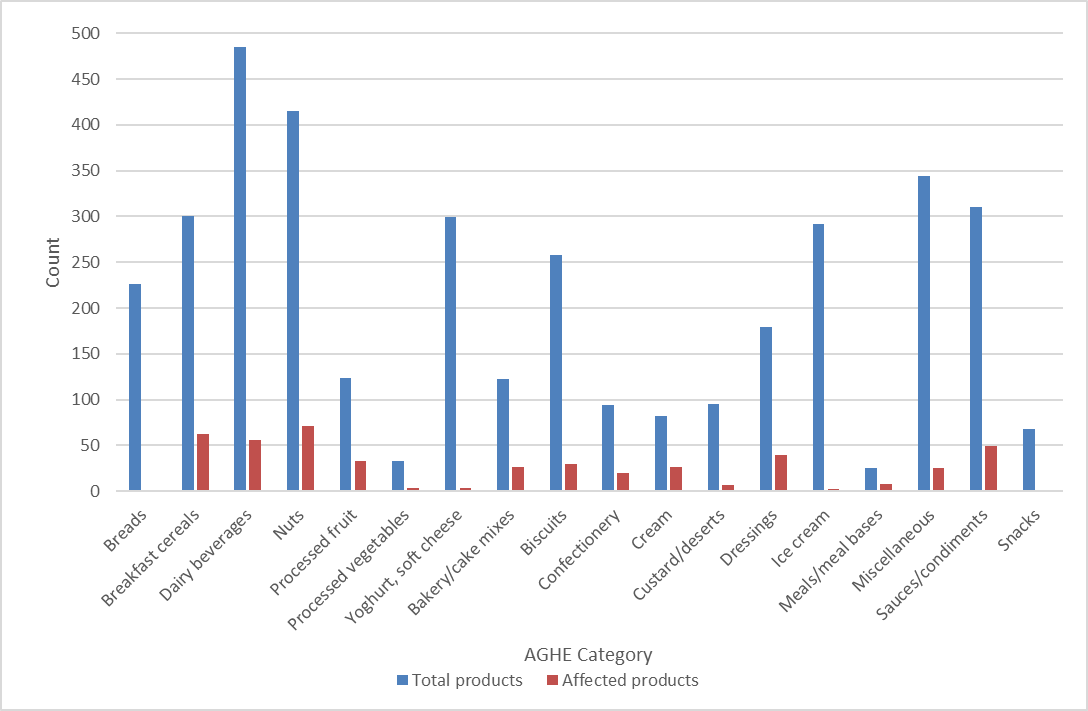 Figure 1 	Total number of TAG database products for each affected AGHE category and number in each category affected by scenario adjustment to Total sugars points table compared with Recommended HSR calculator.Figure 2 below summarises the overall distribution of HSR Star Points for products in the TAG database for all AGHE categories affected by the Total Sugars Scenario. For the vast majority of affected foods, there was a maximum reduction of 1 star point (0.5 stars), with a total of 23 products having a reduction of 2 star points (1 star) in only four AGHE categories: Breakfast cereals, Cream, Custards/desserts, and Snacks.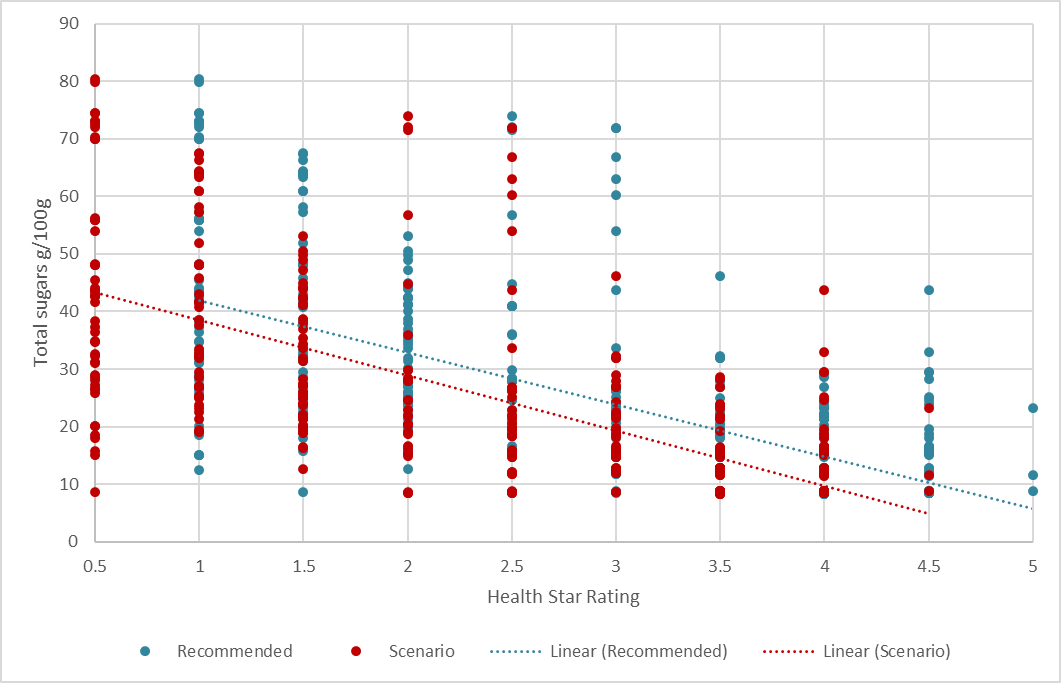 Figure 2		Distribution of Health Star Rating of TAG database products affected by scenario adjustment to Total Sugars HSR baseline points table compared to the Recommended HSR calculatorImpact of Scenario on FFG and discretionary productsAs each product in the TAG database was assigned a FFG/discretionary food flag, the impact of the Scenario can be assessed by its effect on FFG and discretionary foods. This can give an indication of the overall impact of the Scenario in relation to consistency with dietary guidelines. If there is to be greater consistency with dietary guidelines, FFG foods would generally score higher HSRs and discretionary foods lower. Overall, of the 4919 products in HSR categories 1D, 2 and 2D in the TAG database, 2985 (61%) were flagged as FFG and 1934 (39%) were flagged as discretionary.Of the 466 foods affected by the Total Sugars Scenario, 236 (51%) were FFG and 230 (49%) were discretionary. This equates to approximately 5% of FFG and 5% of discretionary foods, as a proportion of all products in HSR Categories 1D, 2 and 2D in the TAG database. Refer to Appendix 1 Table 8 for a detailed breakdown of the impact on FFG and discretionary products by AGHE category.Another general indicator of alignment with the dietary guidelines is the number of potential ‘outliers’, that is, the number of FFG foods that may be scoring relatively low HSRs and discretionary foods scoring relatively high HSRs. In order to be consistent with previous work on alignment with dietary guidelines carried out by the TAG, a HSR of <3 is used to identify potential FFG outliers, and a HSR of ≥3 is used to identify potential discretionary food outliers.When the impact on FFG and discretionary products in the TAG database is broken down by HSR, generally HSRs are similar or there is a small decrease in HSRs for discretionary products at the lower end of the HSR scale. Of foods affected, approximately 8% of all FFG foods and 12% of all discretionary foods had a reduction of 1 or 2 star points. As shown in Figure 3, the number of discretionary outliers reduced as a result of the total sugars scenario, but the number of FFG outliers increased slightly. 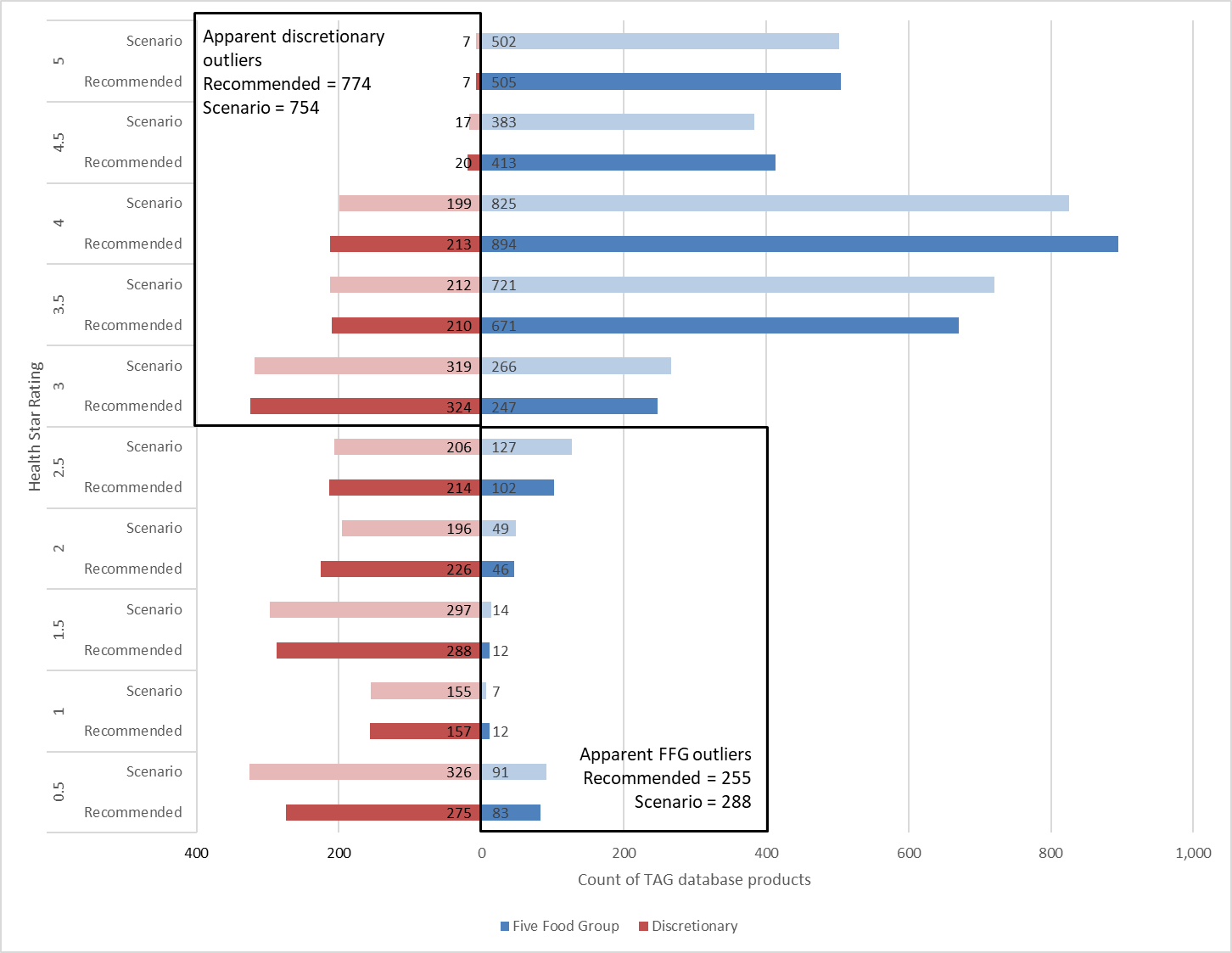 Figure 3	Impact of Total sugars scenario on FFG and discretionary foods broken down by Health Star Rating.Types of products affected by Scenario In order to provide a better indication of the types of products that were affected by the Scenario adjustment to the total sugars HSR baseline points table, AGHE categories were broken down into their allocated 5-digit AHS classification. Details of affected 5-digit classifications for core AGHE categories are provided in Appendix 1, Table 10 and for non-core AGHE categories in Table 11.For core AGHE categories, the 5-digit classifications with the greatest number of affected products included:Yoghurt, flavoured or added fruit, full fat (26 products affected)Milk, coffee/chocolate flavoured and milk-based drinks, full fat (25) Milk, other flavoured and milk-based drinks, full fat (16)Yoghurt, flavoured or added fruit and/or cereal, high fat (>4 g/100g fat) (15)Yoghurt, added nutrients or other substances (14)Yoghurt, flavoured or added fruit, reduced fat (12)Other dried fruit including mixed dried fruit (12)Breakfast cereal, mixed grain, with fruit and/or nuts (12)Breakfast cereal, mixed grain, fortified, >20 g total sugars/100g (11, products affected, 4 of which were flagged as discretionary)Breakfast cereal, wheat based, with fruit and/or nuts, fortified, ≤25 g total sugars/100g (11). A total of 16 individual products affected in the Total Sugars Scenario were flagged as discretionary within their FFG 5-digit AHS classification. This included 5 of 63 affected products in Breakfast cereals, and 7 of 29 affected products in Processed fruit. For non-core AGHE categories, the most affected 5-digit AHS classifications were:Lollies and other confectionery, sugar sweetened (17 products affected).Muesli and cereal style bars, added coatings or confectionery (15)Dairy desserts, smooth or gelatine-based dairy desserts (14) Ice cream, tub varieties, >10 g saturated fat/100 g (14) Muesli and cereal style bars, with fruit and/or nuts(14).A total of 19 individual products affected by the Total Sugars Scenario were flagged as FFG within their discretionary 5-digit AHS classification. This included 11 of 26 affected Custard/desserts products and 5 of 8 affected Miscellaneous products.Effect of Scenario on key food products The Review Report noted a number of key product types that were of concern to stakeholders in respect to the perceived inappropriately high HSRs of some products with relatively high levels of added sugars when using the original HSR calculator. These included some breakfast cereals, ready to eat muesli and cereal bars, sweetened and flavoured milks and yoghurts. Recommendations in the Review Report, particularly Recommendation 4  sought to address these concerns.Noting that products within a 5-digit AHS classification could be mapped to different AHGE categories and include both FFG and discretionary foods, the impact of the 30 point scale Scenario compared to the recommended 25 point scale on the product types is:Breakfast cereals  (previously identified as an issue as certain breakfast cereals with relatively high levels of added sugars were obtaining an HSR ≥3.5 using the original HSR calculator). Of the 300 products in the TAG database that are included in the relevant 5-digit classifications, 63 products (21%) had a reduction of 1-2 HSR star points, 52 with a reduction of 1 star point (0.5 star) and 11 with a reduction of 2 star points (1.0 star), refer to Table 2. Five of the affected products were flagged as discretionary. Total sugars content of affected products ranged from 8.6-41.3 g/100g with 21 products containing > 25 g/100g. Of those products affected by the adjustment to the points table, Recommended HSR star points ranged from 3-10, with an average of 7.4 (3.5-4 stars). This was reduced to a range of 2-9 and an average of 6.2 HSR star points (3-3.5 stars) in the Scenario model, with the largest reduction of 1-2 star points (0.5-1.0 stars) from the Recommended model being for products with 9 HSR star points (4.5 stars), refer to Figure 4. The intention of a 30 point total sugars baseline points table is to more strongly penalise products with higher concentrations of total sugars. The Scenario model affected breakfast cereals with total sugar contents of ≤ 25 g/100g as well as those with >25 g/100g total sugars so may not provide the desired assistance in discriminating between these two groups of breakfast cereal products (Table 2). In fact, a higher proportion of products with ≤ 25 g total sugars /100g (21%) would have a reduction of 2 HSR star points (1 star) than the products with >25 g total sugars /100g (10%).Table 2	Summary of number of affected breakfast cereal products above and at or below 25 g Total Sugars /100 g content by reduction in HSR star points.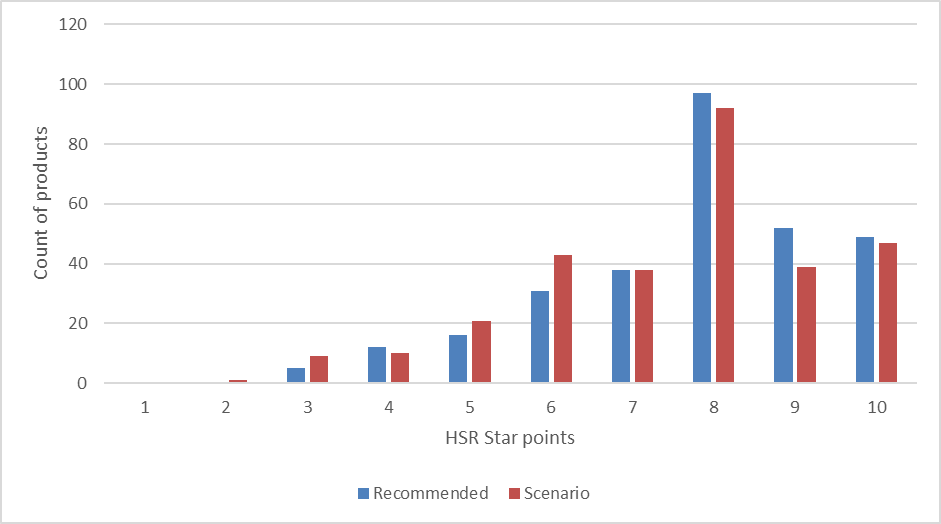 Figure 4		Distribution of HSR Star Points for all Breakfast cereals in TAG Database affected by Scenario adjustment to Total Sugars HSR baseline points table compared to the Recommended HSR calculator Muesli and cereal barsAll Muesli and cereal bar products are flagged as discretionary. Of the 125 muesli and cereal bar products in the TAG database that are included in the relevant 5-digit classifications, 41 were affected in the Scenario model; of these 34 had a reduction of 1 HSR star point and 7 had a reduction in 2 HSR star points, with 4 of these in Muesli and cereal style bars, added coatings or confectionery 5-digit classification. Of those products affected by Scenario, total sugars content ranged between 12.1-41 g/100 g. Recommended HSR star points for affected products ranged from 2-9 star points with an average of 5.7 (2.5-3 stars) and in the Scenario model this was reduced to a range of 1-8 star points with an average of 4.5 (2-2.5 stars), with the largest reduction from the Recommended HSR calculator being for products with 8 HSR start points (4 stars) by 1-2 star points (0.5-1.0 stars), refer to Figure 5. 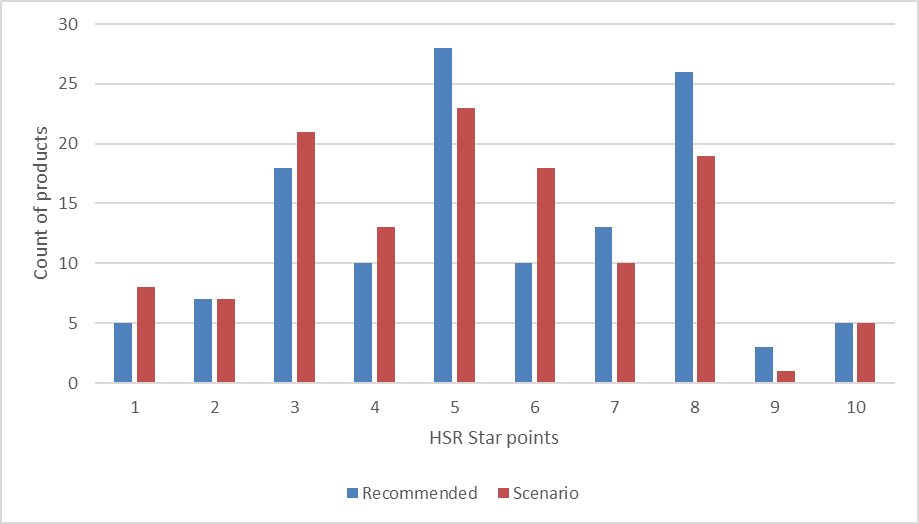 Figure 5		Distribution of HSR Star Points for all Muesli & Cereal Bars in TAG Database affected by Scenario adjustment to Total Sugars HSR baseline points table compared to the Recommended HSR calculator Flavoured milksAll flavoured milk-based drinks are flagged as FFG. Of the 226 products in the TAG database that are included in the relevant 5-digit classifications a total of 46 were impacted by a reduction of 1 star point. Figure 6, shows the distribution for all flavoured milks in the TAG database. Recommended HSR star points for just those products affected by the Scenario model ranged from 6-9 points, (average 7.8, approximately 4 stars) and in the Scenario model this reduced to a range of 5-8 HSR star points (average 6.8, approximately 3.5 stars). The greatest number of products affected had 8 star points in the Recommended HSR calculator (4 stars), reducing to 7 star points. Total sugars content for the affected products ranged from 8.4-12.8 g/100g. 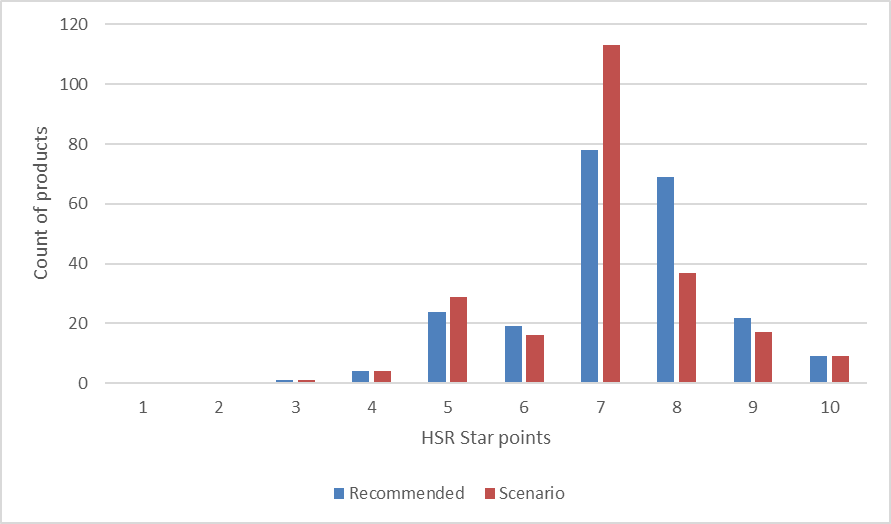 Figure 6	Distribution of HSR Star Points for all Flavoured Milks in TAG Database affected by Scenario adjustment to Total Sugars HSR baseline points table compared to the Recommended HSR calculatorYoghurtsAll yoghurts in the TAG database are flagged as FFG foods. Of the 381 products in the TAG database that are included in the relevant 5-digit classifications, 70 products had a reduction of 1 star point, with 26 (37%) of these being Yoghurt, flavoured or added fruit, full fat.  Recommended HSR star points for affected products ranged from 5-10 points with an average of 7.6 (3.5-4 stars) and in the Scenario model reduced to a range of 4-9 points with an average of 6.6 (3-3.5 stars), refer to Figure 7. The greatest number of products affected were those with 8 star points (4 stars) in the Recommended HSR calculator, reducing to 7 star points (3.5 stars) with total sugars ranging between 8.4-16.3 g/100 g. 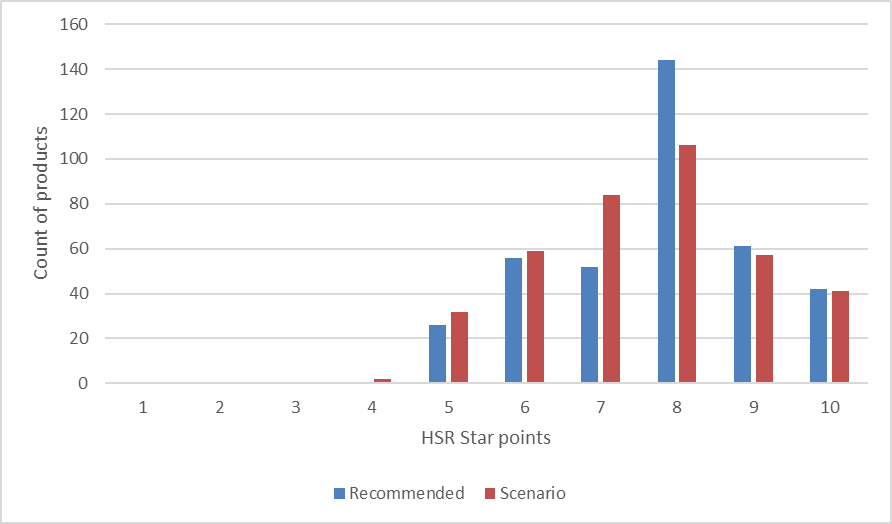 Figure 7	Distribution of HSR Star Points for all Yoghurts in TAG Database affected by Scenario adjustment to Total Sugars points table compared to the Recommended HSR calculator ConclusionThe total sugars Scenario model indicates changes that would be in addition to any changes to HSRs as a result of all other recommended changes to the HSR calculator (Recommended model).Analysis of the impact of using a revised 30 HSR baseline point total sugars scale indicates that:Approximately 9% of products in the TAG database would be affected by a reduction in HSR, with the proportion of FFG (5%) and discretionary (5%) products impacted being approximately equal. Product categories impacted tend to be those indicated as being of most concern to stakeholders with the greatest impact on FFG products seen in the Processed fruit (20%), Breakfast cereals (19%) and Yoghurt/soft cheese (17%) categories and for discretionary foods in the Ice cream and Confectionery (22% respectively), Bakery/cake mixes (20%) and Custard/desserts (18%) categories.The majority of affected products in the TAG database received a 1 star point (0.5 star) reduction with a small proportion of products receiving a 2 star point (1 star) reduction in only four AGHE categories: – Breakfast cereals, Cream, Custards/desserts, and Snacks. HSR System Review Recommendation 4c - SodiumThe Forum was concerned that the changes to sodium HSR baseline points table recommended by the Review to improve the sensitivity of the HSR calculator to foods with high sodium content would only impact a small subset of discretionary foods that are high in sodium (those HSR Category 1D and 2 foods with >900 mg sodium/100 g), providing little incentive for food reformulation. The Forum therefore requested that FSANZ undertake additional modelling on the combined impact of all proposed changes on both the recommended approach and the alternative approach considered in the Review’s draft Report. This alternative approach considered applying HSR baseline points at 75 mg/100 g of sodium intervals across all sodium baseline points, rather than the 90 mg/100 g across all baseline points recommended in the Review.Sodium Scenarios modelledAs was the case for total sugars modelling, all products in HSR Category 1 (429 products) were excluded from the dataset for sodium modelling purposes and not further considered in this analysis as a new approach is recommended for the calculation of HSRs for non-dairy beverages which is based on energy, total sugars and FVNL only. Also as was the case in the total sugars analysis, Unprocessed fruit and Unprocessed vegetables, with HSRs amended as recommended, have been included in the analysis.In addition to the Recommended HSR calculator, two Sodium Scenarios were modelled by adjustments to the HSR baseline points tables for Category 1D, 2 and 2D foods only (Scenario 1) and 1D, 2, 2D, 3 and 3D (Scenario 2). For the Recommended model HSR baseline point allocations were at 90 mg/100 g increments, consistent with the NPSC algorithm on which the HSR algorithm is based, which has allocations up to 900 mg sodium/100 g. In the Scenarios, the adjusted points were allocated per 75 mg/100 g increment starting from 0 mg/100 g up to 30 points (maximum of 2250 mg sodium/100g compared to a maximum of 2700 mg/100g for the Recommended model). The sodium concentration cut-offs and HSR points allocated for the Recommended and each Scenario models are provided in Table 3.Table 3: 	Sodium concentration (mg/100 g) and allocated HSR baseline points for foods in HSR categories 1D, 2, 2D, 3 and 3D for Recommended and two scenario models.The HSR calculator algorithm is based on that used for the Nutrient Profiling Scoring Criterion (NPSC) for nutrition and health claims, dark blue shading indicates the NPSC cut-offOutcomes of Sodium Scenarios modellingImpact of Scenarios on HSR Category 3 and 3D productsOutcomes of modelling were identical for both Scenario 1 and Scenario 2 for the HSR categories 1D, 2 and 2D. HSR Category 3 Fats, oils & oil based spreads and 3D Cheese, were impacted by Scenario 2 (refer to Appendix 2 Table 12).Within HSR Category 3 and 3D, the AGHE category most impacted by the changes to sodium points table was Cheese, with 345 foods (78%) receiving lower star points, an average reduction in star points of 1.2 (approximately ½ star) and a maximum of 3 star points (1.5 stars).The AGHE Cheese category includes products such as ripened cheddar and processed cheeses and their reduced fat counterparts as well as surface ripened styles of cheese and is made up of a number of AHS 5-digit food classifications, all of which are flagged as FFG, as set out in Appendix 2 Table 13.Reduced fat processed cheeses were more strongly affected by the proposed sodium changes to the points tables than other classifications. Four Cheese products in total in the TAG database had a reduction of 3 HSR star points (1.5 stars), all of which were in the reduced fat processed cheese classification. The 5-digit classification Cheese, camembert, brie and other surface ripened cheeses made up less than one fifth of all of the Cheese AGHE category in the TAG database and proportions of products affected and average reductions in HSR star scores were similar to other cheese classifications.The AGHE category Fats, oils & oil based spreads, was minimally affected by the proposed changes to the sodium points table, with a total of 12 of the 93 products in the TAG database affected by a reduction in HSR star points of 1 (0.5 stars). Details of this category, broken down by AHS 5-digit classification is also set out in Appendix 2 Table 13.Overall, the effect of the proposed additional changes to the sodium points table on HSR Category 3 and 3D foods would create a greater misalignment with Dietary Guidelines  recommendations than the Recommended HSR calculator. A broad range of FFG foods would be affected with a greater reduction in HSRs for lower fat foods, which is not in line with the Dietary Guidelines recommendation to eat dairy products, preferably reduced fat products.Further analysis is restricted to Scenario 1, affecting HSR categories 1D, 2 and 2D only.Impact of Scenario 1 on HSR Category 1D, 2 and 2D products, by AHGE categoryFollowing exclusion of HSR categories 1, 3 and 3D, there were a total of 4919 Category 1D, 2 and 2D products remaining in the TAG database.  Of these a total of 701 (14%) were affected by a reduction in HSR as a result of Scenario 1 adjustments to the sodium HSR baseline points table, refer to Figure 8. This 14% of affected products is in addition to the products affected by the adjustments to the sodium HSR baseline points table recommended in the Review Report (Recommended model). 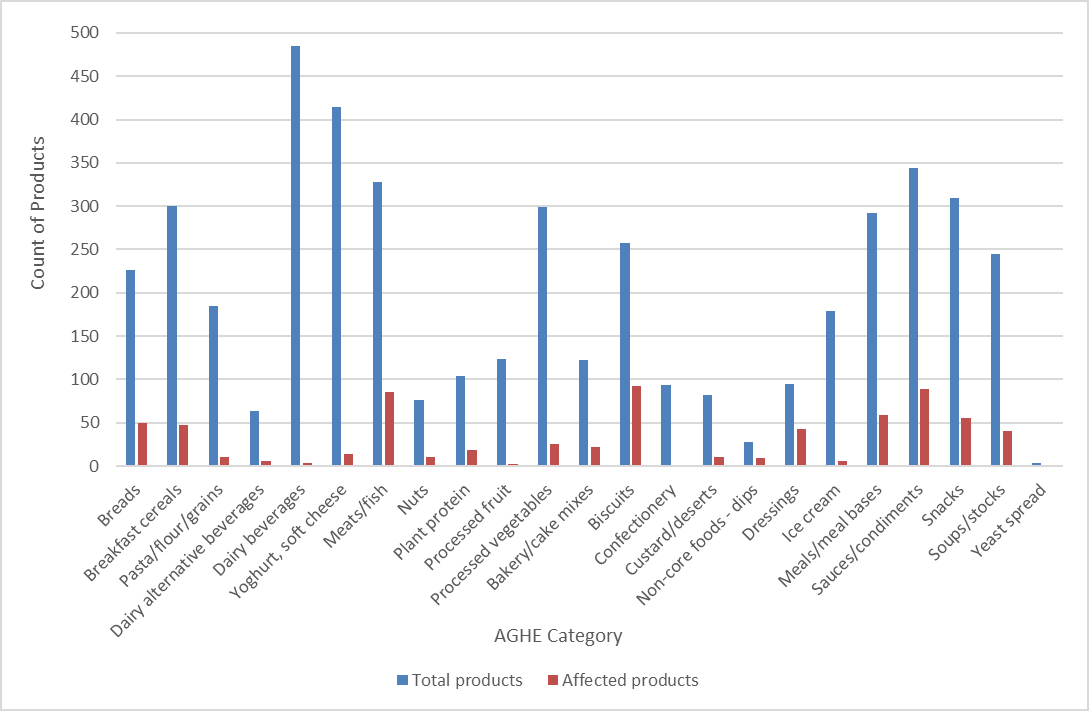 Figure 8 	Total number of TAG database products for each affected AGHE category and number in each category affected by Scenario 1 adjustment to Sodium HSR baseline points table compared with the Recommended HSR calculatorOf the 30 AGHE categories considered, seven categories were not impacted by Scenario 1, with no reductions in star points for any products in: Dairy beverage dry mixCreamCream cheeseMiscellaneous foodsPizza Unprocessed fruit  Unprocessed vegetables.A number of AGHE categories were minimally impacted, with only 1-3% of products in each category affected by a reduction of 1 star point (0.5 stars):Dairy beverages, 3 of 485 products, 1%Yoghurt, soft cheese, 14 of 415 products, 3%Processed fruit, 2 of 124 products, 2%Confectionery, 1 of 94 products, 1%Ice cream, 6 of 179 products 3%.Sodium concentrations in AGHE categories with no or a low proportion of affected products (as identified above) were at the lower end of the range of sodium concentrations captured in the TAG database with average concentrations ranging from 2-53 mg/100 g, except for Miscellaneous foods, Pizza and Cream cheese (average of 9,410, 603 and 446 mg sodium/100 g, respectively), noting that Pizza was under-represented in the TAG database. For other AHGE categories, the proportion of products affected ranged from 6% for Pasta/flour/grains to 45% for Dressings. Reductions in HSR star points ranged from 1-3 points (0.5-1.5 stars). Figure 1 below summarises the overall distribution of HSR star points for all TAG products affect by Sodium Scenario 1. The majority (93%) of affected products had a reduction in 1 star point (0.5 stars), with 6% and 1% having a 2 and 3 star point reduction, respectively. Categories of specific interest are discussed in greater detail in section 3.2.5.Figure 9		Distribution of Health Star Rating of TAG database products affected by Scenario 1 adjustment to Sodium points table compared to the Recommended HSR CalculatorImpact of Scenario 1 on FFG and discretionary productsOverall, of the 4,919 products in HSR categories 1D, 2 and 2D in the TAG database, 2985 (61%) were flagged as FFG and 1934 (39%) were flagged as discretionary. Of the 701 products that were affected by Scenario 1 compared to the Recommended model, 331 (47%) were flagged as FFG foods and 370 (53%) were flagged as discretionary foods. Outcomes are summarised in Figure 10 below with details provided in Appendix 2 Table 14 and Table 15. AGHE categories with the greatest proportion of FFG products affected included Bread (22%), Plant protein (18%), Biscuits (16%), Breakfast cereals (15%) and Meals/meal bases and Nuts (14% respectively). AGHE categories with the greatest proportion of affected discretionary products included Dressings (44%), Dips (32%), Sauces/condiments and Yeast spread (25% respectively) and Biscuits (20%).When the effect of the Sodium Scenario 1 was analysed against HSRs, generally there were more FFG and discretionary products affected in the mid-star ranges (HSRs of 2-3).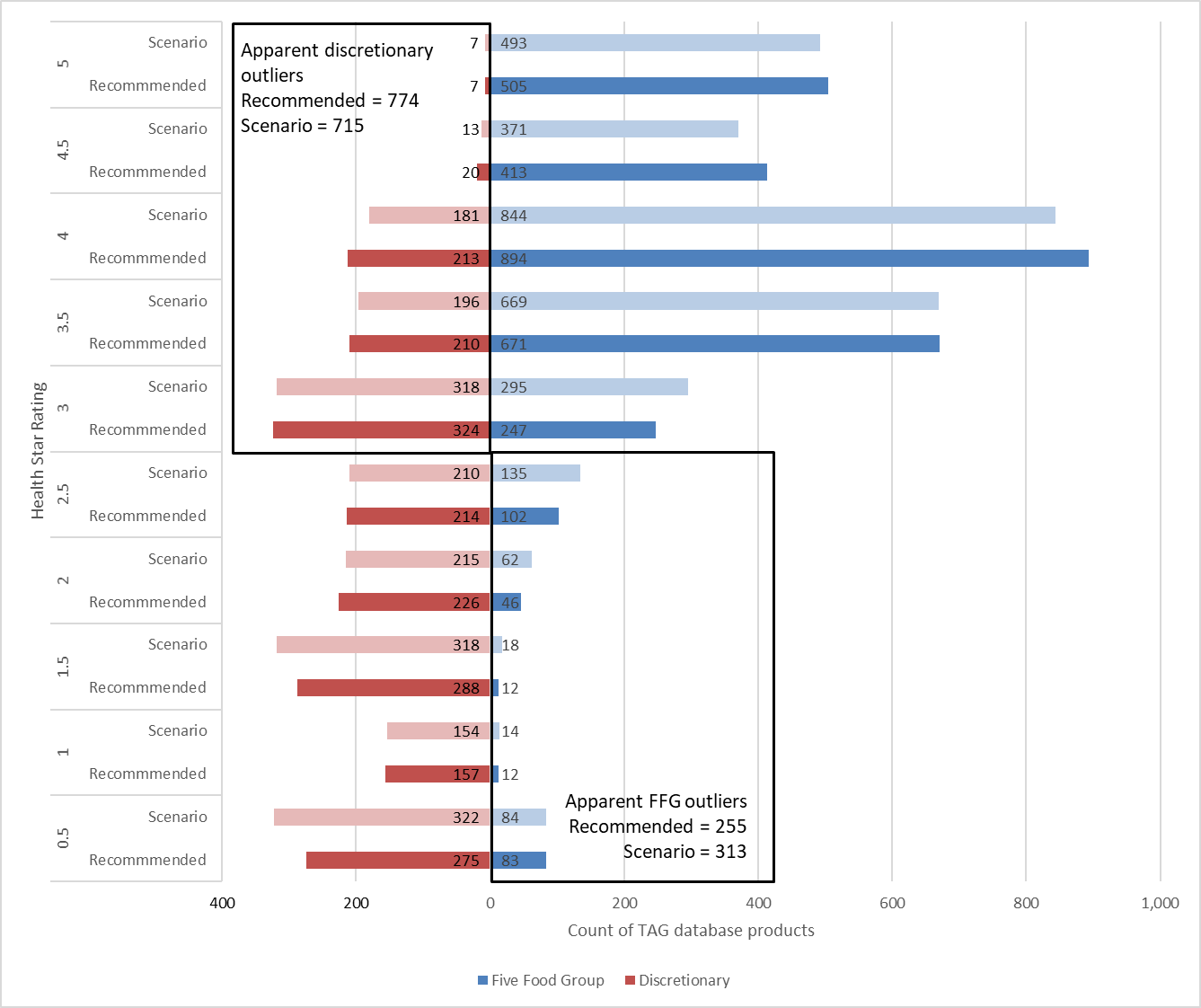 Figure 10	Impact of Sodium Scenario 1 on FFG and discretionary foods broken down by Health Star Rating.Types of products affected by Scenario 1 When breaking each ‘core’ AGHE category down to its 5-digit AHS classification (refer to Appendix 2 Table 16), of the 273 affected products 64 were flagged as discretionary. Within the Meats/fish AGHE category, 44 of the 85 affected products were flagged as discretionary. However, the most affected 5-digit classification was Packed fin fish, with all 26 affected products (of 103 in category) flagged as FFG. There were a number of 5-digit classifications in ‘core’ AGHE categories where all affected products were flagged as discretionary: Ham (18 affected out of 29), Vegetable-based pickles, chutneys and relishes (12 of 25).Fin fish, battered or crumbed (9 of 27)Fish and seafood products (5 of 20)Potato products (5 of 47)Processed delicatessen meat, mammalian (4 of 9) Processed delicatessen meat, poultry (4 of 6).Other 5-digit classifications with higher numbers of affected FFG products included: Meat substitutes (15 affected out of 38 products)Breads, and bread rolls, mixed grain, mandatorily fortified (14 of 47)Breads, and bread rolls, wholemeal and brown, mandatorily fortified (11 of 37)Breakfast cereal, mixed grain, with fruit and/or nuts, fortified (11 of 39).Also notable was Breakfast cereal, corn based, fortified where 7 of the 11 products (64%) in this 5-digit classification were affected by Sodium Scenario 1.Within non-core AGHE categories (refer to Appendix 2 Table 17) 428 out of 1727 (25%) products were affected by Sodium Scenario 1. The majority of these affected foods were flagged as discretionary, however 122 were identified as FFG. Five-digit classifications for which all affected foods were identified as FFG included:Savoury biscuits, wheat based, plain, energy ≤1800 kJ per 100 g (27 affected out of 39 products)Savoury pasta/noodle and sauce dishes, ≤5 g saturated fat/100 g (21 of 70)Soup, vegetable only (11 of 60)Savoury biscuits, rice based (includes rice cakes) (9 of 25)Stock, prepared (8 of 22)Soup containing meat, poultry or seafood (7 of 54).Other non-core 5-digit categories with a large number of affected products included:Savoury biscuits, wheat based, plain, energy >1800 kJ per 100 g (33 affected out of 60 products)Savoury sauces, not tomato based, commercial (25 of 107)Savoury sauces, tomato based, commercial (20 of 89)Mayonnaise and cream-style dressings, full fat (19 of 40).Effect of Scenario 1 on key food productsThe sodium report prepared by the TAG during the HSR review noted a number of key product types that were noted to be of concern by respondents to the HSR review. These included Salty snacks, Gravy mixes, Recipe and sauce mixes, processed meat and Salted/unsalted products such as nuts.Noting that products within a 5-digit AHS classification could be mapped to different AHGE categories and include both FFG and discretionary foods, effects of Sodium Scenario 1 on these product types is:Salty snacks –previously identified as an issue as some salty snacks were receiving higher than expected HSRs in the original HSR calculator because of the FVNL, fibre and/or protein content.  Concerns were mainly around such products as Potato and other vegetable crisps, Corn chips, Extruded snacks, Popcorn and Other snacks. Of the 131 products that are included in the relevant 5-digit classifications, 33 (25%) had a reduction of 1-3 HSR star points (0.5-1.5 stars). All of affected products had a sodium concentration in the range of 379-1980 mg/100 g. However, one product, an extruded snack, had a lower sodium concentration (84 mg/100 g). Figure 11 shows the distribution of all salty snack products in the TAG database. Of those products affected by the adjustment to the points table, star points for the Recommended HSR calculator ranged from 2-9, with an average of 4.7 (2-2.5 HSR stars). This was reduced in Scenario 1 to a range of 1-6 and an average of 3.5 HSR star points (1.5-2 stars) The number of products most affected by Scenario 1 were those with 7 HSR star points in the Recommended model (3.5 stars) with a reduction of 1-2 points (0.5-1 stars).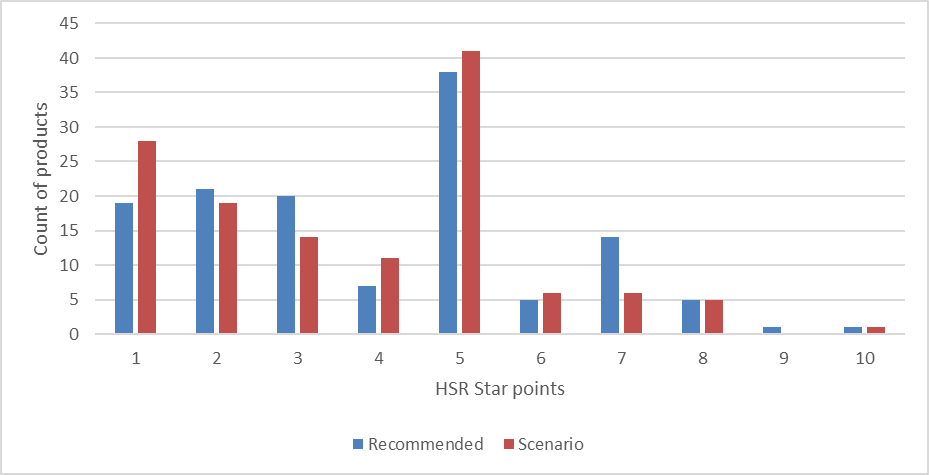 Figure 11	Distribution of HSR Star Points for all Salty Snacks in TAG Database using the Recommended HSR calculator compared to the Sodium Scenario 1 calculator Gravy mixesOf the 38 products in the TAG database 15 were affected by a reduction of 1 star point. As shown in Figure 12, Recommended HSR calculator star points ranged from 6-7 points, (average 6.1, approx. 3 stars) and reduced to 5-6 star points (average 5.1, approx. 2.5 stars). Sodium concentrations for the affected products ranged from 260-613 mg/100 g. (AHS 5-digit code 23102 Dry gravy mixes).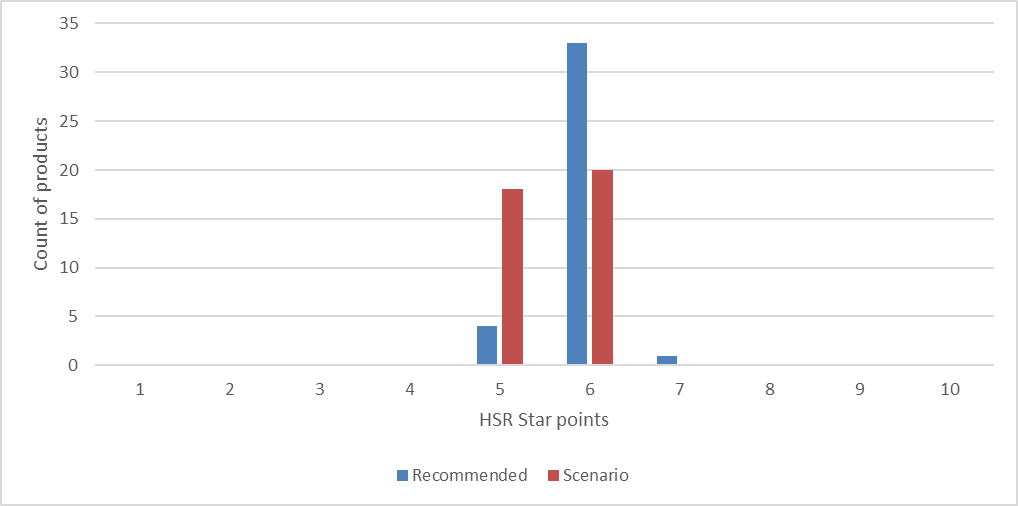 Figure 12		Distribution of HSR Star Points for all Gravy Mixes in TAG Database using the Recommended HSR calculator compared to the Sodium Scenario 1 calculator Recipe and sauce mixesOf the 325 products in the AGHE non-core foods within relevant 5-digit meals/bases and sauces/condiments categories, 65 had a reduction in 1 star point (0.5 stars). Recommended HSR calculator star points for affected products ranged from 2-9 points (average 5.6, approximately 2.5 stars), and reduced to a range of 1-8 star points (average 4.6, approximately 2 stars),  with the greatest number of products affected being those with 8 star points (4 stars) in the Recommended model, refer to Figure 13.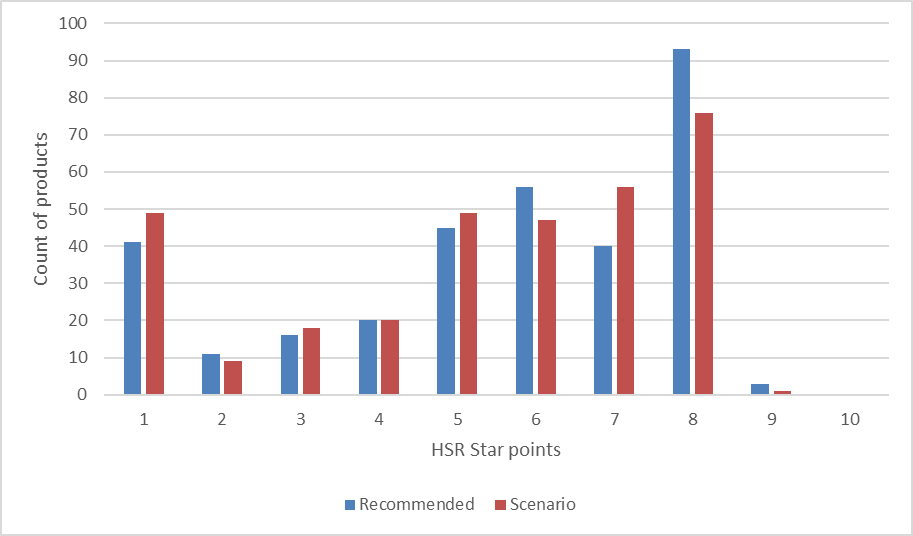 Figure 13		Distribution of HSR Star Points for all Recipe & Sauce Mixes in TAG Database using the Recommended HSR calculator compared to the Sodium Scenario 1 calculatorProcessed meatOf the 30 products in the TAG database with relevant 5-digit classifications, 10 products had a reduction of 1 star point and 3 had a reduction of 2 star points. As shown in Figure 14 below, Recommended HSR calculator star points ranged from 4-8 points, (average 6.6, approx. 3.5 stars) and reduced to 3-7 star points (average 5.4, approx. 2.5 stars) in Scenario 1. Of the 19 products within the Protein meat/fish AGHE category, 9 were affected by the sodium scenario, all of which were flagged as discretionary. Eleven processed meat products were grouped in the non-core meals/meal bases AGHE category. Four of these were affected by Sodium Scenario 1, all of which were flagged as discretionary. 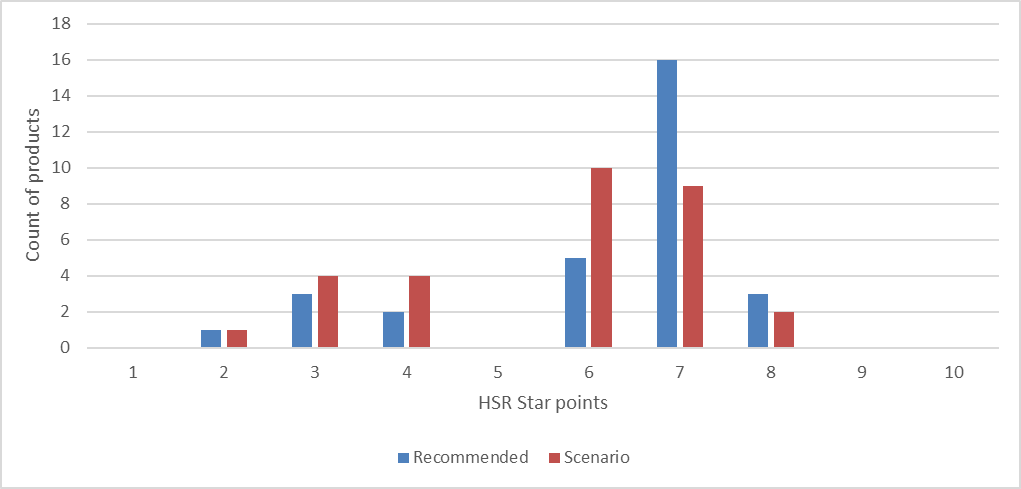 Figure 14		Distribution of HSR Star Points for all Processed meats in TAG Database using the Recommended HSR calculator compared to the Sodium Scenario 1 calculatorSalted/unsalted nuts All nuts and nut products are flagged as FFG. Of the 85 products in the TAG database (including relevant 5-digit classifications for nut products such as nut pastes and butters), 13 had a reduction of 1 star point, all of which had a sodium concentration of 380 mg/100 g or greater and three of which were described as salted in the product description (roasted salted nuts (680 mg/100 g), roasted salted peanuts (430 mg/100 g) and Nut, peanut, with skin, roasted, with oil, salted (380 mg/100 g). Figure 15 show the distribution of star points for all nut products in the TAG database. Of those products affected, Recommended HSR calculator star points ranged from 3-9 points, (average 6.1, approx. 3.0 stars) and reduced to 2-8 star points (average 5.1, approx. 2.5 stars) in Scenario 1. There was generally already a differentiation in star points in the Recommended HSR calculator between nuts with >25 mg sodium /100 g (41 products, range of 2-10 star points, average of 6.6 star points) and unsalted nuts with ≤25 mg sodium /100 g (44 products, range of 7-10 star points, average of 9.2 star points) A  similar differentiation occurs between unsalted nut spreads and salted nut spreads (difference of 2-3 star points).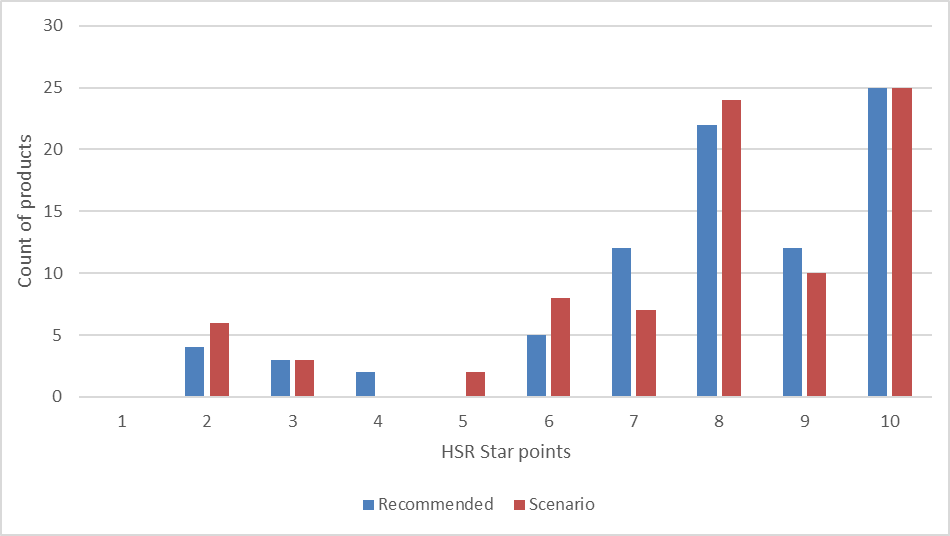 Figure 15		Distribution of HSR Star Points for all Salted/unsalted Nuts in TAG Database using the Recommended HSR calculator compared to the Sodium Scenario 1 calculatorEffect of Scenario 1 on products with ≤900 mg sodium /100 g The sodium report prepared by the TAG noted that modelling undertaken by the TAG showed no change in HSRs for the vast majority of product categories, with <2% of products in the TAG database impacted by the scenarios modelled at that time. This was as a result of those scenarios not making any changes to the sodium points table for sodium concentrations of ≤900 mg/100 g. A small number of individual products in the TAG database were impacted in the TAG models as their sodium content was >900 mg/100 g, including processed meats, stock cubes and seasonings and savoury sauces, salty snacks and vegetable pickles. Consistent with the TAG modelling, the Review recommended adjustments to the sodium baseline points table for sodium concentrations >900 mg/100 g, incorporated in the Recommended HSR calculator.As the sodium scenarios modelled for this report included adjustments to the sodium points table for all sodium concentrations, including for sodium concentrations ≤900 mg/100 g, a much higher proportion, 15%, of HSR categories 1D, 2 and 2D products in the TAG database were impacted (Scenario 1). This comprised a much broader range of food products across the majority of AGHE categories, including 7% of FFG products and 8% of discretionary products (see Table 14).Of the 1934 products in the TAG database identified as discretionary, 370 were affected by Scenario 1, of which 92 (25%) had a sodium concentration of >900 mg/100 g, and 278 (75%) had a sodium concentration of ≤900 mg/100 g. All affected products with >900 mg sodium /100 g had a reduction of 1 star point (0.5 stars) except for 5 products which had a reduction of 2 star points (1 star). For affected products with ≤900 mg sodium /100 g, one product (an extruded snack, <100 mg sodium /100 g) had a reduction of 3 star points (1.5 stars) and 9 products had a reduction of 2 star points (1 star). All other products had a reduction of 1 star point (0.5 stars). Of the 2985 foods identified as FFG in the TAG database in HSR categories 1D, 2 and 2D products, 331 were affected by Scenario 1, of which of which 11 (3%) had a sodium concentration of >900 mg/100 g. All of these products had a reduction in 1 star point (0.5 stars) except for two chicken products (approx. 920 mg sodium /100 g) which had a reduction of 3 star points (1.5 stars).  Three hundred and twenty (97%) products had a sodium concentration of ≤900 mg/100 g. Thirty-one of these products had a reduction of 2 star points (1 star). Three products (two mixed grain breakfast cereals with fruit and or nuts, fortified and one meat substitute flavoured sausage) had a reduction of 3 star points. All other affected FFG had a reduction of 1 star point (0.5 stars).Refer to Table 4 below for a summary of products affected above and below 900 mg sodium /100 g, and Appendix 2 Table 16 and Table 17 for details of the products with a 2 or 3 star point reduction.Table 4	Summary of number of affected FFG and discretionary products above and below 900 mg sodium /100 g, in HSR category 1D, 2 and 2D in the TAG database (Sodium Scenario 1)Conclusion The Sodium Scenario 1 model indicates changes that would be in addition to any changes to HSRs as a result of all other recommended changes to the HSR calculator (Recommended model). The analysis of a revised sodium points table with changes to the points scale ≤900 mg sodium/100 g indicates that:Proposed changes to the sodium baseline points table on HSR Category 3 and 3D foods potentially creates a greater misalignment with Dietary Guidelines recommendations than the Recommended HSR calculator. A broad range of FFG foods would be affected by a reduction in HSRs, with greater impacts for lower fat foods.Approximately 14% of products in HSR Categories 1D, 2 and 2D would be affected by a reduction in HSR, with the proportion of FFG (7%) and discretionary (8%) products impacted being approximately equal. Product categories impacted tend to be those indicated by stakeholders as being of most concern with the greatest impact on FFG products seen in the Bread (22%), Plant protein (18%), Biscuits (16%), Breakfast cereals (15%) and Meals/meal bases and Nuts (14% respectively) categories and for discretionary foods in the Dressings (44%), Dips (32%), Sauces/condiments and Yeast spread (25% respectively) and Biscuits (20%).The majority of affected products in HSR Categories 1D, 2 and 2D received a 1 star point (0.5 HSR) reduction with a small proportion of products receiving a 2 or 3 star point reduction. Given that there are relatively few products with sodium concentrations >900 mg/100 g, the majority of products receiving a reduction in star points had a sodium concentration of ≤900 mg sodium/100 g.Application of the scenario 75 mg/100 g increment to the sodium HSR baseline points table will introduce an inconsistency with the NPSC for nutrition and health claims, as set out in the Food Standards Code.Combined impact of Review Recommendation 4b and 4c ScenariosCombined Scenario modelled.In order to assess the impact of both the Total Sugars and the Sodium Scenarios compared to the Recommended HSR calculator, a Combined Scenario was modelled. As per previous separate analysis of Total Sugars and the Sodium Scenarios, this combined analysis was limited to foods in HSR categories 1D, 2 and 2D only, so only Sodium Scenario 1 was included. Foods classified as categories 1, 3 and 3D were excluded from the analysis, but unprocessed fruit and vegetables included.For this Combined Scenario the total sugars HSR baseline points table was adjusted from a 25 point to a 30 baseline point scale as per the description in Section 2.1. The sodium HSR baseline table was adjusted as per Scenario 1 as described in Section 3.1, from a 30 baseline point scale with 90 mg sodium /100 g increments for each point to 75 mg/100 g increments for each point.Outcomes of Combined Scenario modellingImpact of Combined Scenario by AHGE categoryThe Combined Scenario resulted in a total of 1134 (23%) of 4919 TAG database products in HSR categories 1D, 2 and 2D being affected by a reduction in HSR star points, refer to Figure 16. Products were affected either by a reduction in star points from the changes to the total sugars baseline points table or the sodium baseline points table or both. There were also a number of products that were affected by the Combined Scenario that were not affected by either the Total Sugars or Sodium Scenario. This occurred where there was an increase in Baseline points from both the Total Sugars or Sodium Scenario 1 which was not great enough to trigger a reduction in HSR star points, but where the combined, cumulative effect was sufficient to result in a change. Refer to Table 5, below and Appendix 3 Table 18.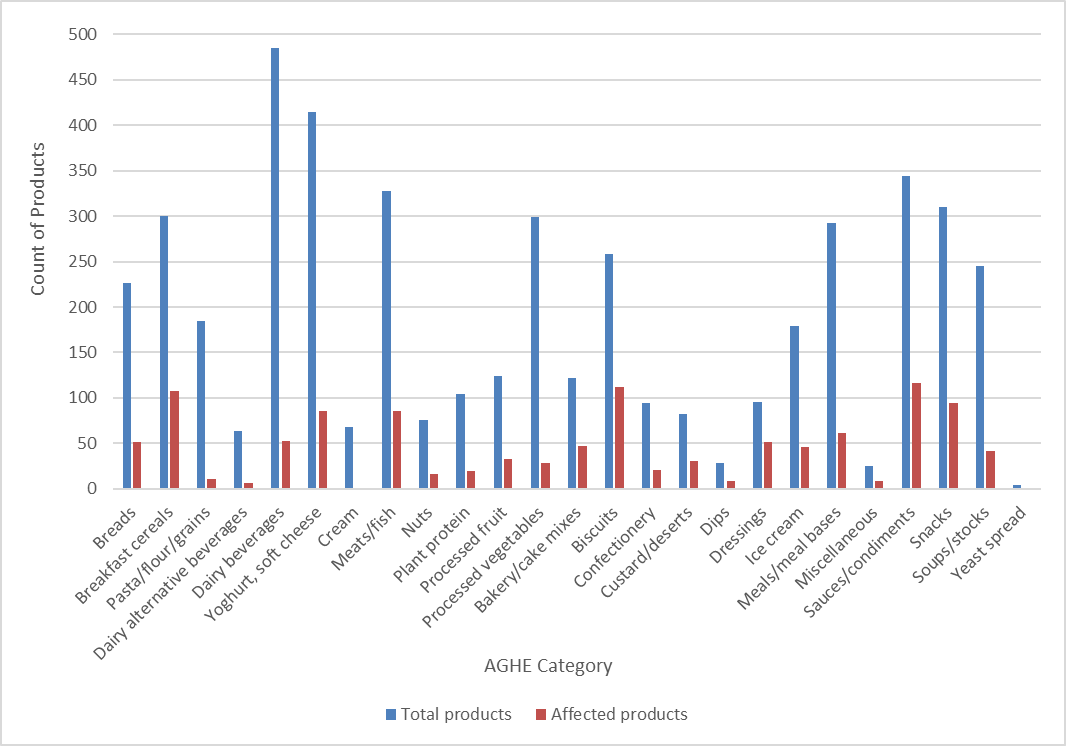 Figure 16 	Total number of TAG database products in each affected AGHE category and number in each category affected by Combined Scenario adjustments to the HSR calculatorFive AGHE categories (Dairy beverage dry mix, Cream cheese, Pizza, Unprocessed fruit and Unprocessed vegetables) were not affected by the Combined Scenario while only 1 product was affected in two further categories (Cream and Yeast spread). However, total numbers of products in three of these categories were <4. (refer to Appendix 3 Table 19).Non-core AGHE categories were the most affected by the Combined Scenario, with 54% of Dressings (51 of 95 products),  43% of Biscuits (112 of 258 products), 39% of Bakery/cake mixes (47 of 122 products) and 38% of Custard/desserts (31 of 82 products) being affected. Breakfast cereal was the most affected core AGHE category with 108 of 300 (36%) products affected, followed by Processed fruit, with 33 of 124 (27%) products affected.Overall, 18% of products in AGHE categories identified as core were affected (495 of 2703 products) compared with 29% of products in AGHE categories identified as non-core (639 of 2216 products).Of the 1134 products affected by the Combined Scenario, the majority (1058 products, 93%) had a reduction of 1 HSR star point (0.5 stars). Six percent had a reduction of 2 HSR star points (1 star) and 1% had a reduction of 3 HSR star points (1.5 stars).Table 5	Summary of number of HSR category 1D, 2 and 2D TAG database products affected by Total Sugars Scenario, Sodium Scenario 1 and Combined ScenarioImpact of Combined Scenario on FFG and discretionary productsSimilar to the proportions of core and non-core AGHE categories affected, the proportion of FFG and discretionary products affected by the Combined Scenario were 19% and 30% respectively (refer to Table 6, below, and Appendix 3 Table 20 for additional details).Table 6	Summary of FFG and discretionary TAG database products in HSR Categories 1D, 2 and 2D affected by the Total Sugars Scenario, Sodium Scenario 1 and Combined ScenarioThe greatest impact on FFG products in the Combined Scenario was seen for core AGHE categories. The highest proportion of affected FFG products (as a proportion of all category products) was in the Breakfast cereals category (33%) followed by Breads (23%) and Processed fruit and Nuts (21% respectively). FFG products were also affected in the Yoghurt, soft cheese and  Miscellaneous (20% respectively) and Custards/desserts AGHE categories (17%).Discretionary products were most impacted in the non-core AGHE classifications Dressings (53%, as a proportion of all category products), Bakery/cake mixes (34%), Sauces/condiments (33%), Dips (32%) and Snacks (29%). The Combined Scenario changes to the HSR calculator aligns more closely with the dietary guidelines, with fewer discretionary products receiving a HSR of ≥3. While the majority of FFG products in the TAG database receive a HSR of ≥3, a combined stronger approach to the total sugars and sodium HSR baseline point tables also resulted in an increase in the number of FFG products receiving a HSR of <3, refer to Figure 17.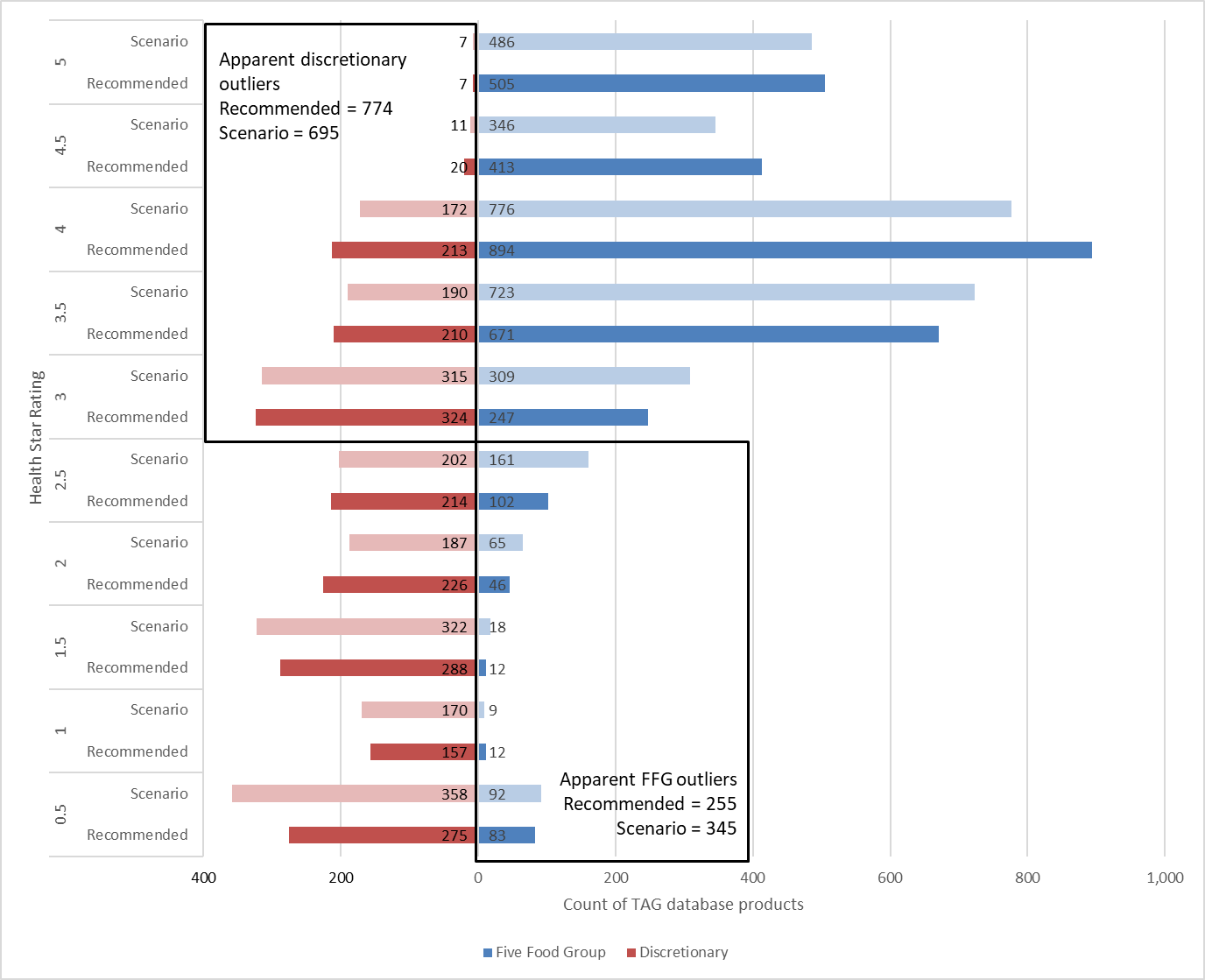 Figure 17	Impact of Combined scenario on FFG and discretionary foods broken down by Health Star Rating.Types of products affected by the Combined ScenarioDetails of types of products, at the 5-digit AHS classification level, that have been affect by the Combined Scenario are provided in Appendix 3 Table 22 for core AGHE classifications and Table 23 for non-core AGHE classifications. For those products affected by either Sodium Scenario 1 or the Total Sugars Scenario, 83% of all affected products, outcomes are as described in Sections 2 and 3.As set out in Table 5 of Section 4.2.1, 112 products (10% of all affected products) were impacted by changes to both the total sugars and sodium HSR baseline points tables. Of these 112 products, 36 (32%, 31 of which were flagged as FFG and 5 as discretionary) were in core AGHE categories. The majority of affected products were in Breakfast cereals, across a number of 5-digit AHS classifications (24 products, three of which were flagged as discretionary). The most affected classification was Breakfast cereal, mixed grain, with fruit and/or nuts, fortified; where six of the seven products affected by Scenario changes to both the total sugars and sodium baseline points tables had a reduction of 2 HSR star points (1 star), with one product having a 3 HSR star point (1.5 stars) reduction. Total sugars and sodium concentrations ranged between 8.5-66.9 g/100 g and 76-1230 mg/100mg respectively. There were also seven affected products in the 5-digit classification Peanut products within the Nuts AGHE category, all flagged as FFG products and all with a reduction in 1 HSR star point (0.5 stars). Seventy-six affected products were in non-core AGHE categories (68%), 72 of which were flagged as discretionary and 4 as FFG. The most affected non-core AGHE categories were Biscuits and Snacks, with 18 and 17 affected products respectively, closely followed by Sauces/condiments with 16 affected products. A the 5-digit classification level the most affected classifications were: Sweet biscuits, plain or flavoured including short bread varieties (10 products)Savoury sauces, not tomato based, commercial (9 products)Muesli and cereal style bars, with fruit and/or nuts (6 products)Savoury sauces, tomato based, commercial (5 products).The majority of affected products had a reduction in 1 HSR star point (0.5 stars) although 5 products had a reduction of 2 star points (1 star), this latter group included all three affected products in the Dairy desserts, smooth or gelatine-based dairy desserts classification. Refer to Appendix 3, Table 24.For the 79 (7%) of TAG database products that had been affected by the Combined Scenario but had not been affected by either Total Sugar Scenario or Sodium Scenario 1 individually, the most affected core AHGE categories were Breakfast cereals (22 products across eight 5-digit classifications). The most affected classification being Breakfast cereal, mixed grain, fortified, >20 g total sugars/100g, where total sugars and sodium concentrations ranged between 20-31.5 g/100 g and 240-398 mg/100mg respectively, with 3 of 5 products in this category flagged as discretionary.  The most affected non-core AGHE category was Sauces/condiments (19 products across four 5-digit classifications), where total sugars and sodium concentrations ranged between 12.3-47.6 g/100 g and 166-1100 mg/100mg, respectively. These were followed by Snacks (9 products) and Bakery/cake mixes and Biscuits, both with 8 affected products. At the 5-digit classification level, most affected classifications were: Savoury sauces, not tomato based, commercial (9 products)Savoury sauces, tomato based, commercial (8 products)Mayonnaise and cream-style dressings, reduced or non-fat (5 products)Breakfast cereal, mixed grain, fortified, >20 g total sugars/100g (5 products)All products had a reduction of 1 HSR star point (0.5 stars) except for four Breakfast cereal products that had a reduction of 2 HSR star points (1 star). Refer to Appendix 3, Table 25.ConclusionThe Combined Scenario model indicates changes that would be in addition to any changes to HSRs as a result of all other recommended changes to the HSR calculator (Recommended model). The analysis of a Combined Scenario with revised total sugars HSR baseline points table adjusted from a 25 point to a 30 point scale and a revised sodium HSR baseline points table adjusted from a 30 point scale with 90 mg/100 g sodium increments for each point to 75 mg/100 g increments for each point indicates that:Approximately 23% of products in the TAG database would be affected by a reduction in HSR, with the proportion of FFG (11%) and discretionary (12%) products being impacted approximately equal. Product categories impacted in the Combined Scenario reflected those identified by stakeholders as being of most concern in the review. The greatest impact on FFG products was seen in the Breakfast cereals (33%) Bread (23%), Processed Fruit and Nuts (21% respectively) and Yoghurt and soft cheese (20%) categories, and for discretionary foods in the Dressings (53%), Bakery/cake mixes (34%), Sauces/condiments (33%), Dips (32%), and Snacks (29%).More than 90% of products in the TAG database affected by the Combined Scenario received a 1 star point (0.5 HSR) reduction with a small proportion of products receiving a 2 or 3 star point reduction. The Combined Scenario changes to the HSR calculator aligns with the dietary guidelines in that and fewer discretionary products in HSR Categories 1D, 2 and 2D receive a HSR of ≥3. However, more FFG products in those HSR Categories receive a HSR of <3.Adjustments to the total sugars and sodium baseline points tables will result in less consistency between the HSR system and the NPSC.APPENDIX 1		Total Sugars Scenario TablesTable 7	Summary of impact of Total Sugars Scenario on AGHE categoriesTable 8	Summary of impact of Total Sugars Scenario on AGHE categories by ‘FFG’ and ‘Discretionary’ foods flagged productsTable 9	Summary of Health Star Rating for ‘FFG’ and ‘discretionary’ flagged products for the Total Sugars Recommended and Scenario modelsTable 10	Summary of AHS 5-digit food classifications affected by Total Sugars Scenario by AGHE ‘Core’ categoriesTable 11	Summary of AHS 5-digit food classifications affected by Total Sugars Scenario by AGHE ‘Non-core’ categories  APPENDIX 2		Sodium Scenarios TablesTable 12	Summary of impact of Sodium Scenario 2 (HSR Categories 1-3) by AGHE categoriesTable 13 Summary of HSR Category 3 and 3D products impacted by Sodium Scenario 2, broken down by AGHE category and 5-digit AHS classificationTable 14 Summary of ‘FFG’ and ‘discretionary’ flagged foods for HSR 1D, 2 and 2D categories affected by Sodium Scenario 1, by AGHE Classification.Table 15 Health Star Rating  for FFG’ and ‘discretionary’ flagged products for Sodium Recommended and Scenario 1 models for HSR Categories 1D, 2 and 2DTable 16	Summary of AHS 5-digit food classifications affected by Sodium Scenario 1 by AGHE ‘Core’ categoriesTable 17	Summary of AHS 5-digit food classifications affected by Sodium Scenario 1 by AGHE ‘Non-core’ categories APPENDIX 3		Combined Scenario TablesTable 18	Number of TAG database products affected by Combined Scenario, Total Sugars Scenario, Sodium Scenario 1 for HSR 1D, 2 and 2D categories Table 19	Summary of impact of Combined Scenario on HSR Star Points for HSR categories 1D, 2 and 2D, by AGHE categoryTable 20	Summary of impact of Combined Scenario on ‘FFG’ and ‘Discretionary’ flagged products  by AGHE categories Table 21	Health star rating of ‘FFG’ and ‘discretionary’ flagged products for  Recommended and Combined Scenario modelsTable 22	Summary of AHS 5-digit food classifications affected by Combined Scenario by AGHE ‘Core’ categoriesTable 23 	Summary of AHS 5-digit food classifications affected by Combined Scenario by AGHE ‘Non-Core’ categoriesTable 24 	Summary of AHS 5-digit food classifications affected by both Total Sugars and Sodium Scenarios, by AGHE categoriesTable 25 	Summary of AHS 5-digit food classifications affected by the Combined Scenario but not the individual Total Sugars or Sodium Scenarios, by AGHE categoriesAPPENDIX 4		Glossary and Definition of TermsTable 26	Simple naming of Australian Guide to Healthy Eating (AGHE) categoriesGlossary and Definition of HSR System TermsHSR baseline points for total sugarsRECOMMENDED25 point total sugars table(grams total sugars/100 g)SCENARIO30 point total sugars table(grams total sugars/100 g)00015.015.0128.918.31312.8111.51416.8114.71520.7118.01624.6121.21728.5124.51832.4127.71936.3130.911040.3134.211144.2137.411248.1140.711352.0143.911455.9147.111559.8150.411663.8153.611767.7156.911871.6160.111975.5163.412079.4166.612183.3169.812287.3173.112391.2176.312495.1179.612599.0182.812686.012789.312892.512995.813099.01Reduction in HSR star pointsNumber affected productsTotal sugars ≤ 25 g/100gTotal sugars >25 g/100g15233 (79%)19 (90%)2119 (21%)2 (10%) Total634221RecommendedRecommendedScenario 1Scenario 1Scenario 2Scenario 2HSR baseline points for sodiumCategory 1D, 2 & 2D Foods90 mg sodium/100g intervals Category 3  & 3D Foods90 mg sodium/100g intervals Category 1D, 2 & 2D Foods75 mg sodium/100g intervals Category 3 & 3D Foods90 mg sodium/100g intervals Category 1D, 2 & 2D Foods75 mg sodium/100g intervals Category 3 & 3D Foods75 mg sodium/100g intervals 0000.0000.000.00190.0190.0175.0190.0175.0175.012180.01180.01150.01180.01150.01150.013270.01270.01225.01270.01225.01225.014360.01360.01300.01360.01300.01300.015450.01450.01375.01450.01375.01375.016540.01540.01450.01540.01450.01450.017630.01630.01525.01630.01525.01525.018720.01720.01600.01720.01600.01600.019810.01810.01675.01810.01675.01675.0110900.01900.01750.01900.01750.01750.0111990.01990.01825.01990.01825.01825.01121080.011080.01900.011080.01900.01900.01131170.011170.01975.011170.01975.01975.01141260.011260.011050.011260.011050.011050.01151350.011350.011125.011350.011125.011125.01161440.011440.011200.011440.011200.011200.01171530.011530.011275.011530.011275.011275.01181620.011620.011350.011620.011350.011350.01191710.011710.011425.011710.011425.011425.01201800.011800.011500.011800.011500.011500.01211890.011890.011575.011890.011575.011575.01221980.011980.011650.011980.011650.011650.01232070.012070.011725.012070.011725.011725.01242160.012160.011800.012160.011800.011800.01252250.012250.011875.012250.011875.011875.01262340.012340.011950.012340.011950.011950.01272430.012430.012025.012430.012025.012025.01282520.012520.012100.012520.012100.012100.01292610.012610.012175.012610.012175.012175.01302700.012700.012250.012700.012250.012250.01TotalNumber affected products(proportion of total)Number of affected products with ≤900 mg sodium /100 g (proportion of affected products)Number of affected products with >900 mg sodium /100 g (proportion of affected products)FFG2985331 (11%)320 (97%)11 (3%)Discretionary1934370 (19%)278 (75%)92 (25%)ScenarioTotal number of productsNumber of affected products (proportion of total)Number of affected products(proportion of affected products)Number with 1 star point reduction (proportion of affected products)Number with 2 star point reduction (proportion of affected products)Number with 3 star point reduction (proportion of affected products)Total Sugars Scenario4919466 (9%)444 (95%)22 (5%)-Sodium Scenario 14919701 (14%)650 (93%)45 (6%) 6 (1%)Combined ScenarioAffected by either Total Sugars or Sodium ScenarioAffected by both Total Sugars and Sodium ScenariosAffected by Combined Scenario but not Total Sugars or Sodium Scenario49191134 (23%)943 (83%)112 (10%)79 (7%)1058 (93%)69 (6%)7 (1%)Total number FFG(proportion of all products)Total number Discretionary (proportion of all products)Number of FFG products affected(proportion of all FFG products) Number of discretionary products affected (proportion of all discretionary products)Total Sugars Scenario2985 (61%)1934 (39%)236 (8%)230 (12%)Sodium Scenario 12985 (61%)1934 (39%)331 (11%)370 (19%)Combined Scenario2985 (61%)1934 (39%)553 (19%)581 (30%)AGHE categoryRECOMMENDED Count of productsRECOMMENDED Average HSR star pointsRECOMMENDED Max HSR star pointsRECOMMENDED Min HSR star pointsSCENARIO Count of products affectedSCENARIO Proportion of products affected (%)SCENARIO Average HSR star points for all productsSCENARIO Average reduction in HSR star points for affected productsAverage total sugars content (g/100g)Max total sugars content (g/100g) Min total sugars content (g/100g)Bread2267.71051<17.712.720.80.1Breakfast Cereal3007.810363217.51.216.941.30Pasta/flour/grains1857.3104007.301.27.50Dairy alternative beverages648.3106008.303.17.40Dairy beverages485810350107.91717.31.8Beverages dry mix/milk powder299900905.45.55.3Yoghurt, soft cheese4157.710171177.511020.90Cream681.481111.423.78.60.9Cream cheese671.381001.306.216.31.9Processed fruit1246.410332266.1129.8724Unprocessed fruit33101010001009.116.21.8Bakery/cake mixes12248126213.7120.989.80.1Biscuits2583.59130123.4119.152.50.1Confectionery941.94121221.7156.893.427.9custard/desserts8269126325.71.115.968.64.64Dips285.283005.205.110.50.3Dressings953.362773.2112.627.21.1Ice cream1794.27140224121.834.37.9Meals/meal bases2926.691216.61441.60Miscellaneous253.61018323.3122.672.10Pizza34.764004.702.12.90.9Sauces/condiments3445.41012575.4110.363.40.1Snacks3104.910147154.71.115.673.90.1Soups/stocks2456.686006.601.88.80Yeast spread423100204.811.22Meats/fish3287.3101007.301.19.50Nuts767.910112167.817.757.22.1Plant proteins1048.8105008.802.17.40Processed vegetables2998.6101418.613.3400Unprocessed vegetables62101010001002.57.70.3Total49196.510146696.41.010.393.40AGHE categoryRECOMMENDED Count of productsRECOMMENDED Count of FFG productsRECOMMENDED Count of DiscretionaryproductsRECOMMENDED Average HSR points all productsSCENARIO Count FFG products affectedSCENARIO Proportion FFG products affected (%)SCENARIO FFG Average reduction in HSR star pointsSCENARIO Count Discretionary products affectedSCENARIO Proportion discretionary products affected (%)SCENARIO Discretionary Average reduction in HSR star pointsBread22621797.7101000Breakfast Cereal300275257.858191.2521Pasta/flour/grains18518507.3000000Dairy alternative beverages646408.3000000Dairy beverages48546124850111000Beverages dry mix/milk powder2209000000Yoghurt, soft cheese41541237.770171101Cream684641.4000112Cream cheese676701.3000000Processed fruit12494306.425201761Unprocessed fruit3333010000000Bakery/cake mixes12213109422124201Biscuits258701883.500030121Confectionery940941.900021221custard/desserts82334961113115181.2Dips280285.2000000Dressings954913.3000771Ice cream17901794.200040221Meals/meal bases2921711216.6101101Miscellaneous2513123.652013121Pizza3124.7000000Sauces/condiments344113335.40002571Snacks310342764.900047151.1Soups/stocks2451361096.6000000Yeast spread4042000000Meats/fish3282211077.3000000Nuts767427.912161000Plant proteins10410408.8000000Processed vegetables299224758.6101311Unprocessed vegetables6262010000000Total4919298519346.52365123051TOTAL SUGARS RECOMMENDEDTOTAL SUGARS RECOMMENDEDTOTAL SUGARS RECOMMENDEDTOTAL SUGARS SCENARIOTOTAL SUGARS SCENARIOTOTAL SUGARS SCENARIOHealth Star Rating Count of FFG productsCount of Discretionary productsTotalCount of FFG productsCount of Discretionary productsTotal0.5832753589132641711215716971551621.51228830014297311246226272491962452.510221431612720633332473245712663195853.56712108817212129334894213110782519910244.54132043338317400550575125027509Total298519344919298519344919AGHE Category 5-digit classification nameRECOMMENDED Count of productsSCENARIOCount of products affected(flagged as a discretionary food)SCENARIO  Proportion of products affected (%)RECOMMENDED Average HSR star points for all productsSCENARIO Average HSR star points for all productsSCENARIO Average reduction in HSR star points for affected productsSCENARIO  Average total sugars content for affected products (g/100g)SCENARIO  Max total sugars content for affected products (g/100g) SCENARIO  Min total sugars content for affected products  (g/100g) BreadSweet breads, buns and scrolls, uniced, unfilled51207.271191919Breakfast CerealBreakfast cereal, corn based, fortified113 (1)275.95.6127.241.312Breakfast CerealBreakfast cereal, mixed grain61178.78.5115.715.715.7Breakfast CerealBreakfast cereal, mixed grain, fortified, sugars >20 g/100g2011 (4)555.44.9130.438.625.1Breakfast CerealBreakfast cereal, mixed grain, with fruit and/or nuts5812218.17.91.217.522.912Breakfast CerealBreakfast cereal, mixed grain, with fruit and/or nuts, fortified 399237.47.11.421.62716.5Breakfast CerealBreakfast cereal, rice based, fortified162134.94.818.68.68.6Breakfast CerealBreakfast cereal, wheat based, fortified, sugars >20 g/100g1110076121.521.521.5Breakfast CerealBreakfast cereal, wheat based, fortified, sugars ≤20 g/100g18169.69.6111.611.611.6Breakfast CerealBreakfast cereal, wheat based, with fruit and/or nuts, fortified, sugars >25 g/100g551007.86.61.229.932.225.1Breakfast CerealBreakfast cereal, wheat based, with fruit and/or nuts, fortified, sugars ≤25 g/100g3111357.571.320.524.712.1Breakfast CerealPorridge style, oat based396158.48.31.222.42915.7Breakfast CerealPorridge style, other cereals215087.5115.515.515.5Dairy beveragesFortified beverage flavourings prepared with water or milk63508.27.718.68.88.4Dairy beveragesMilk, coffee/chocolate flavoured and milk-based drinks, full fat 133251976.818.78.98.4Dairy beveragesMilk, coffee/chocolate flavoured and milk-based drinks, reduced fat 293109.1918.98.98.9Dairy beveragesMilk, other flavoured and milk-based drinks, full fat 5716286.96.618.78.98.5Dairy beveragesMilk, other flavoured and milk-based drinks, reduced fat 41258.3818.48.48.4Dairy beveragesMilk-based fruit drinks313376.7112.812.812.8Dairy beveragesUnfortified beverage flavourings prepared with water or milk101107.27.118.68.68.6Yoghurt, soft cheeseOther beverages 31 (1)337.77.3115.615.615.6Yoghurt, soft cheeseYoghurt, added nutrients or other substances3814378.48111.812.48.832Yoghurt, soft cheeseYoghurt, flavoured or added fruit and/or cereal, high fat (>4 g/100g fat)7115215.95.7113.715.911.8Yoghurt, soft cheeseYoghurt, flavoured or added fruit, full fat 10226257.67.4112.88.6Yoghurt, soft cheeseYoghurt, flavoured or added fruit, reduced fat 9312138.48.3113.616.38.5Yoghurt, soft cheeseYoghurt, natural, reduced fat 28149918.98.98.9Yoghurt, soft cheeseYoghurt, natural, regular fat and high fat (>4 g/100g fat)24286.46.3110.512.658.4Processed fruitDried vine fruit 54805.44.6164.57254Processed fruitFruit bar and fruit-based confectionery 64 (4)676.55.8126.526.826.2Processed fruitFruit-based pickles, chutneys and relishes31 (1)334.341484848Processed fruitJams and conserves, sugar sweetened 202 (2)103.13165.466.364.4Processed fruitMixtures of two or more groups of fruit, commercially sterile 172127.47.3115.415.615.1Processed fruitOther dried fruit including mixed dried fruit1912636.55.815171.829.5Processed fruitOther stone fruit, commercially sterile61176.86.71151515Processed fruitPeaches and nectarines, commercially sterile122177.37.1117.418.516.3Processed fruitTropical and subtropical fruit, commercially sterile174247.57.3115.21614.8NutsOther nuts and nut products and dishes 324138.28.11171915NutsPeanut products287257.87.6110.515.48.5NutsSweet spreads or sauces, chocolate/coffee flavoured21501.51157.257.257.2Processed vegetables Potato products 471 (1)27.97.91121212Processed vegetables Salads, vegetable based14178.18115.415.415.4Processed vegetables Vegetable-based pickles, chutneys and relishes 252 (2)85.25.1125.94011.7Total1105233 (16)21--118.6728.4AGHE Category5-digit  nameRECOMMENDED Count of productsSCENARIOCount of products affected(flagged as a FFG food)SCENARIOProportion of products affected (%)RECOMMENDED Average of HSR star points for all productsSCENARIO Average of HSR star points for all productsSCENARIO Average reduction in HSR star points for products affected SCENARIOAverage of total sugars content for products affected (g/100g)SCENARIOMax of total sugars content for products affected (g/100g)SCENARIOMin of total sugars content for products affected (g/100g)CreamCream, reduced fat81132.62.428.68.68.6Bakery/cake mixesCakes and cake mixes, chocolate93332.62.2144.348.136.9Bakery/cake mixesCakes and cake mixes, other types145363.12.8148.780.427.1Bakery/cake mixesCakes and cake mixes, sponge437543.3139.742.635.4Bakery/cake mixesCake-type desserts 93335.14.8134.853.121.4Bakery/cake mixesMuffins, cake type, and muffin mixes 51203.43.21333333Bakery/cake mixesOther milk, cheese or cream-based desserts 215021.5120.120.120.1Bakery/cake mixesPancakes, crepes and dishes 62 (2)335.55.2115.518.712.2Bakery/cake mixesSlices, biscuit and cake-type 221002.51.5144.84841.6Bakery/cake mixesSugar-based desserts 75711.71173.574.572.6Bakery/cake mixesSweet pastry products, fruit and/or nut fillings41253.53.3145.445.445.4BiscuitsSweet biscuits, chocolate-coated, chocolate chip 396151.81.6137.643.732BiscuitsSweet biscuits, chocolate-coated, chocolate or cream filled25141.11.1134.734.734.7BiscuitsSweet biscuits, cream-filled 193161.21129.334.826.5BiscuitsSweet biscuits, plain or flavoured including short bread varieties3213412.82.4128.945.818.5BiscuitsSweet biscuits, plain with fruit or nuts 94443.93.4130.744.819.4BiscuitsSweet biscuits, with jam, marshmallow or other sugar-based filling331002.71.7133.344.123.8ConfectioneryChocolate (plain, unfilled varieties)19151.21.1132.232.232.2ConfectioneryChocolate-based confectionery with nut fillings or additions92221.21143.656.231ConfectioneryLollies and other confectionery, sugar sweetened4417392.82.4157.879.842.3ConfectioneryOther confectionery 1110021170.370.370.3Custard/ dessertsCustard, fat content <4 g/100 g2510 (10)406.96.5113.218.8411.6Custard/ dessertsDairy desserts, smooth or gelatin-based dairy desserts 4714305.85.41.214.520.18.9Custard/ dessertsOther milk, cheese or cream-based desserts 215043.5119.919.919.9Custard/ dessertsYoghurt, flavoured or added fruit and/or cereal, high fat (>4 g/100g fat)21 (1)505.55115.215.215.2DressingsItalian and French-style dressings, reduced or non-fat 102203.93.7116.416.516.3DressingsMayonnaise and cream-style dressings, full fat 404102.52.4113.421.48.5DressingsMayonnaise and cream-style dressings, reduced or non-fat 22153.83.7127.227.227.2Ice creamFrozen dairy desserts, other32672.72120.822.619Ice creamIce cream, individual bar, stick and cone varieties, fat content >10 g/100 g3712322.62.3126.331.320.3Ice creamIce cream, individual bar, stick and cone varieties, fat content 4 - 10 g/100 g14175.35.2120.420.420.4Ice creamIce cream, tub varieties, fat content <4 g/100 g27146.36.3120.620.620.6Ice creamIce cream, tub varieties, fat content >10 g/100 g5514253.22.9122.82619Ice creamIce cream, tub varieties, fat content 4 - 10 g/100 g317234.84.5122.927.418.3Ice creamSoy-based ice confection61176.36.2119.819.819.8Ice creamWater ice confection, gelato, sorbet 326765.3117.819.815.8Meals/meal basesDry savoury sauces and casserole bases and dry mixes79115.75.718.88.88.8Meals/meal basesSavoury pasta/noodle and sauce dishes, saturated fat ≤5 g/100 g701 (1)16.56.518.98.98.9MiscellaneousMilk, evaporated or condensed, undiluted 65 (5)832.71.8157.960.955.9MiscellaneousSweet biscuits, plain or flavoured including short bread varieties1110021172.172.172.1MiscellaneousToppings, all flavours 42504.33.8147.848.347.2Sauces/ condimentsMayonnaise and cream-style dressings, reduced or non-fat 1110054116.616.616.6Sauces/ condimentsSavoury sauces, not tomato based, commercial10713124.24.1140.463.418.7Sauces/ condimentsSavoury sauces, tomato based, commercial89786.86.7131.448.320.2Sauces/ condimentsStock cubes and seasonings 17162.72.6149.849.849.8Sauces/ condimentsVegetable-based pickles, chutneys and relishes 53604.84.212128.416.1SnacksFruit bar and fruit-based confectionery 1121865.8165.473.956.8SnacksLollies and other confectionery, sugar sweetened1110043138.738.738.7SnacksMuesli and cereal style bars, added coatings or confectionery54152854.61.325.538.518.1SnacksMuesli and cereal style bars, no fruit207354.84.31.127.138.612.1SnacksMuesli and cereal style bars, with fruit and/or nuts4014356.96.51.124.54115.6SnacksMuesli bar, with fruit or fruit paste filling115454.54136.94126.8SnacksOther snacks 37132.22.2112.412.412.4SnacksSnack bar, other412532.8124.924.924.9SnacksSweet biscuits, chocolate-coated, chocolate or cream filled21502.52136.336.336.3Total1153233 (19)20--1.031.980.48.5RECOMMENDEDRECOMMENDEDRECOMMENDEDRECOMMENDEDSCENARIOSCENARIOSCENARIOSCENARIOSCENARIOSCENARIOSCENARIOSCENARIOAGHE CategoryCount of ProductAverage HSR star pointsMax of HSR star pointsMin of HSR star pointsCount of products affectedProportion of products affected (%)Average of HSR star points for all productsAverage reduction in HSR star points for affected productsMax of reduction in HSR star points for affected productsAverage of sodium content affected products (mg/100g)Max of sodium content affected products (mg/100g)Min of sodium content affected products (mg/100g)Bread2267.710550227.511437798205Breakfast Cereal3007.810347167.61.331767100Pasta/flour/grains1857.31041167.21.521307950Dairy alternative beverages648.3106698.211509022Dairy beverages4858103318114712514Beverages dry mix/milk powder299900900394533Cheese4446.1101345785.21.238171950185Yoghurt, soft cheese4157.71011437.7116952716Cream681.481001.4005329010Cream cheese671.381001.300446163019Fats, oils & oil based spreads935.410112135.3113068760Processed fruit1246.4103226.411287000Unprocessed fruit331010100010002170Bakery/cake mixes12248122183.811402136030Biscuits2583.59192363.11.1248716205Confectionery941.941111.9118510204custard/desserts8269110125.91.12100124025Dips285.2839324.81.22383665182Dressings953.36243452.911807170023Ice cream1794.271634.111702301Meals/meal bases2926.69159206.412757960057Miscellaneous253.6101003.6009410392595Pizza34.764004.700603743525Sauces/condiments3445.410189265.212905290005Snacks3104.910155184.71.1338727001Soups/stocks2456.68641176.41129762717Yeast spread42311251.811311034502380Meats/fish3287.3101852671.13482789522Nuts767.910111147.8111706801Plant proteins1048.810519188.61.3333610501Processed vegetables2998.61012588.61124235000Unprocessed vegetables62101010001000212121Total54566.41011058196.21.13404392590RECOMMENDEDRECOMMENDEDSCENARIOSCENARIOSCENARIOSCENARIOSCENARIOSCENARIOSCENARIOSCENARIOAGHE Category5-digit classification nameCount of productsAverage HSR star pointsCount of products affected (discretionary food flag)Proportion of products affected (%)Average HSR star points for all productsAverage reduction in HSR star points for affected productsMax reduction in HSR star points for products affected Average sodium content for products affected (mg/100g)Max sodium content for products affected (mg/100g)Min sodium content for products affected (mg/100g)CheeseCheese, camembert, brie and other surface ripened cheeses706.755796.71.12642.41320470CheeseCheese, hard cheese ripened styles2905.8228795.81.12769.31900270CheeseCheese, hard cheese ripened styles, reduced fat229.111509.11.12716.81265330CheeseCheese, not further defined35.331005.311730.7762710CheeseCheese, processed 404.336904.31.421313.81950615CheeseCheese, processed, reduced fat 168.111698.12.33142817401133CheeseCheese, unripened styles, including cream and cottage cheese, regular fat39.71339.711511.7710185Fats, oils & oil based spreadsAnimal-based solid fats 1200200000Fats, oils & oil based spreadsButter181.4001.400387.77769Fats, oils & oil based spreadsDairy blend, reduced fat, fat content <65 g/100g95.4005.400393.1511206Fats, oils & oil based spreadsDairy blend, regular, fat content ≥ 65g/100g142.22 (2)142.211404.6700205Fats, oils & oil based spreadsMargarine spreads with added phytosterols117.62187.611356.7364340Fats, oils & oil based spreadsMonounsaturated margarine spreads, fat content ≥65 g/100g95.91115.911368.964010Fats, oils & oil based spreadsMonounsaturated margarine spreads,fat content <65 g/100g67.75837.711346.7380330Fats, oils & oil based spreadsMonounsaturated oils 146.62146.61151.43600Fats, oils & oil based spreadsPolyunsaturated margarine spreads, fat content <65 g/100g1800800360360360Fats, oils & oil based spreadsPolyunsaturated margarine spreads, fat content ≥ 65g/100g35.7005.700438590360Fats, oils & oil based spreadsPolyunsaturated oils 4600600000Fats, oils & oil based spreadsVegetable-based solid fats32002000.310Total5375.9357 (2) 665.91.23727.819500RECOMMENDEDRECOMMENDEDRECOMMENDEDRECOMMENDEDSCENARIO affected FFG productsSCENARIO affected FFG productsSCENARIO affected FFG productsSCENARIO affected discretionary productsSCENARIO affected discretionary productsSCENARIO affected discretionary productsAGHE CategoryCount of productsCount of FFG productsCount of discretionary productsAverage HSR points all productsCount products affectedProportion products affected (%)Average reduction in HSR Star PointsCount products affectedProportion products affected (%)Average reduction in HSR star pointsBread22621797.750221000Breakfast Cereal300275257.844151.3311Pasta/flour/grains18518507.31161.5000Dairy alternative beverages646408.3691000Dairy beverages485461248311000Beverages dry mix/milk powder2209000000Yoghurt, soft cheese41541237.71431000Cream684641.4000000Cream cheese676701.3000000Processed fruit12494306.4221000Unprocessed fruit3333010000000Bakery/cake mixes12213109432119161Biscuits258701883.541161.351201Confectionery940941.9000111custard/desserts8233496451671.2Dips280285.20009321.2Dressings954913.311142441Ice cream17901794.2000631Meals/meal bases2921711216.6401411971.1Miscellaneous2513123.6000000Pizza3124.7000000Sauces/condiments344113335.421187251Snacks310342764.952150161.1Soups/stocks2451361096.6261111561Yeast spread40420001251Meats/fish3282211077.341131.144131.1Nuts767427.911141000Plant proteins10410408.819181.3000Processed vegetables299224758.68311761Unprocessed vegetables6262010000000Total4919298519346.533171.137081SODIUM RECOMMENDEDSODIUM RECOMMENDEDSODIUM RECOMMENDEDSODIUM SCENARIO 1SODIUM SCENARIO 1SODIUM SCENARIO 1Health Star Rating Count of FFG productsCount of Discretionary productsTotalCount of FFG productsCount of Discretionary productsTotal0.58327535884322406112157169141541681.51228830018318336246226272622152772.510221431613521034532473245712953186133.56712108816691968654894213110784418110254.54132043337113384550575124937500Total298519344919298519344919AGHE Category5-digit classification nameRECOMMENDED Count of productsSCENARIOCount of products affected(is flagged as a discretionary food)SCENARIOProportion of products affected (%)RECOMMENDED Average of HSR star points for all productsSCENARIO Average of HSR star points for all productsSCENARIO  Average reduction in HSR star points for affected products SCENARIO  Max of reduction in HSR star points for affected productsSCENARIO  Average sodium  for affected products (mg/100g)SCENARIO Max of sodium for affected products (mg/100g)SCENARIO Min of sodium for affected products (mg/100g)BreadBreads, and bread rolls, gluten free125426.96.511420502400BreadBreads, and bread rolls, mixed grain, additional voluntary fortification42508.5811400400400BreadBreads, and bread rolls, mixed grain, mandatorily fortified 4714308.17.811421530400BreadBreads, and bread rolls, not stated as to major flour or fortification111008711400400400BreadBreads, and bread rolls, rye, mandatorily fortified 91118.1811400400400BreadBreads, and bread rolls, white, additional voluntary fortification112188.2811400400400BreadBreads, and bread rolls, white, mandatorily fortified677107.1711547604410BreadBreads, and bread rolls, wholemeal and brown, mandatorily fortified 3711308.3811407430386BreadCrumpets32677.36.711585600570BreadEnglish-style muffins 611787.811340340340BreadFlat breads (e.g. Pita bread), wheat based123257.37.111453570360BreadSweet breads, buns and scrolls, uniced, unfilled51207.2711240240240Breakfast CerealBreakfast cereal, corn based, fortified117 (1)645.95.311516590320Breakfast CerealBreakfast cereal, mixed grain61178.78.511255255255Breakfast CerealBreakfast cereal, mixed grain, fortified, sugars >20 g/100g203 (2)155.45.311530560500Breakfast CerealBreakfast cereal, mixed grain, fortified, sugars ≤20 g/100g113277.97.611264265263Breakfast CerealBreakfast cereal, mixed grain, with fruit and/or nuts58238.18.11112816590Breakfast CerealBreakfast cereal, mixed grain, with fruit and/or nuts, fortified 3911287.46.91.8325349080Breakfast CerealBreakfast cereal, rice based, fortified164254.94.611571695500Breakfast CerealBreakfast cereal, wheat based133239.39.111417710270Breakfast CerealBreakfast cereal, wheat based, fortified, sugars >20 g/100g111007611350350350Breakfast CerealBreakfast cereal, wheat based, fortified, sugars ≤20 g/100g182119.69.41.52343415270Breakfast CerealBreakfast cereal, wheat based, with fruit and/or nuts, fortified, sugars >25 g/100g52407.87.21.52335400270Breakfast CerealBreakfast cereal, wheat based, with fruit and/or nuts, fortified, sugars ≤25 g/100g318267.57.21.12322360260Pasta/flour/grains Cereal flours and starches358237.87.41.62638795241Pasta/flour/grains Instant noodles and noodle products, wheat based40385.85.711575678430Dairy alternative beverages Soy-based beverage, plain, fortified13189.69.511909090Dairy alternative beverages Soy-based beverage, plain, reduced fat, fortified61179.39.211909090Dairy alternative beverages Soy-based beverage, reduced fat, flavoured425087.511909090Dairy alternative beverages Soy-based beverage, regular fat, flavoured62338.78.311909090Dairy - beveragesBreakfast cereal beverages17169.1911808080Dairy - beveragesMilk, coffee/chocolate flavoured and milk-based drinks, full fat 133117711767676Dairy - beveragesMilk, other flavoured and milk-based drinks, full fat 57126.96.911878787Yoghurt, soft cheeseCheese, unripened styles, including cream and cottage cheese, reduced fat113279.28.911236380159Yoghurt, soft cheeseCheese, unripened styles, including cream and cottage cheese, regular fat185286.25.911381419330Yoghurt, soft cheeseYoghurt, flavoured or added fruit and/or cereal, high fat (>4 g/100g fat)71115.95.911828282Yoghurt, soft cheeseYoghurt, flavoured or added fruit, reduced fat 93118.48.411787878Yoghurt, soft cheeseYoghurt, natural, regular fat and high fat (>4 g/100g fat)243136.46.311808178Yoghurt, soft cheeseYoghurt, natural, skim and non-fat 4125109.811909090Processed fruit Dried vine fruit 51205.45.211878787Processed fruit Other dried fruit including mixed dried fruit19156.56.411797979Meats/fishBacon41 (1)252.82.511200020002000Meats/fishChicken 113277.56.92.3312341861920Meats/fishCrustacea, fresh, frozen 62337.77.311641641641Meats/fishFin fish, battered or crumbed 279 (9)337.67.311356510250Meats/fishFish and seafood products205 (5)257.57.311503600400Meats/fishHam 2918 (18)6243.31.2211591336900Meats/fishLamb and mutton101108.17.922268268268Meats/fishMixed dishes with fish as the major component51207.67.411452452452Meats/fishMolluscs, battered or crumbed21 (1)506.5611449449449Meats/fishMolluscs, fresh, frozen 32678.7811161161161Meats/fishOther poultry81137.57.411240240240Meats/fishPacked crustacea and molluscs 112187.16.911664701626Meats/fishPacked fin fish 10326257.87.611421625235Meats/fishPork 412598.811909090Meats/fishPork dishes with gravy, sauce or vegetables111009811170170170Meats/fishProcessed delicatessen meat, mammalian 94 (4)4465.41.329311040889Meats/fishProcessed delicatessen meat, poultry64 (4)677.26.31.328711050655Meats/fishProcessed meat, commercially sterile (includes canned meats)41 (1)253.3311535535535Meats/fishSausage, saturated fat content >5 g/100g21 (1)502.5211106010601060Meats/fishSmoked fish 111004311126612661266NutsMixed nuts or nuts and seeds51208.88.611680680680NutsPeanut products288297.87.511573618452NutsPeanuts 82258.68.411405430380Plant proteinsLegume and pulse products 18168.68.511435435435Plant proteinsMature legumes and pulses 71149.79.611355355355Plant proteinsMature legumes and pulses, commercially sterile38259.49.411260270250Plant proteinsMeat substitutes38153987.51.336211050310Processed vegetables Cabbage and similar brassica vegetables 41258.3811625625625Mushrooms62338.88.511379452305Potato products 475 (5)117.97.811245394157Salads, vegetable based142148.17.911375480270Stalk vegetables 91118.1811200020002000Stuffed vegetables and vegetable dishes 111008711270270270Sweetcorn18169.1911157157157Vegetable-based pickles, chutneys and relishes 2512 (12)485.24.71114182070500Total1531273(64)18--1.13539207076AGHE Category5-digit classification nameRECOMM-ENDED Count of productsSCENARIO count of affected products (is flagged as a FFG food)SCENARIOProportion of products affected (%)SCENARIO Average of Recommended HSR star points for all productsSCENARIO Average of scenario HSR star points for all productsSCENARIOAverage HSR star point reduction for affected productsSCENARIOMax of reduction in HSR star points for affected productsSCENARIOAverage of Sodium for affected products (mg/100g)SCENARIOMax of Sodium for affected products (mg/100g)SCENARIOMin of Sodium for affected products (mg/100g)Bakery/cake mixesBread-based stuffings 111005411854854854Bakery/cake mixesCakes and cake mixes, chocolate91112.62.411710710710Bakery/cake mixesCakes and cake mixes, other types142143.1311354395312Bakery/cake mixesCakes and cake mixes, sponge412543.811330330330Bakery/cake mixesCake-type desserts 91115.1511237237237Bakery/cake mixesFried bread products and garlic breads164253.93.611541668470Bakery/cake mixesMuffins, cake type, and muffin mixes 52403.4311328395260Bakery/cake mixesOther milk, cheese or cream-based desserts 215021.511230230230Bakery/cake mixesPancakes, crepes and dishes 62 (2)335.55.211478481475Bakery/cake mixesPastry, plain/unfilled, all types 214194.54.311490630339Bakery/cake mixesSavoury pastry products, pies, rolls and envelopes62334.54.211666850481Bakery/cake mixesScones and rock cakes, plain or with added fruit or vegetables only11 (1)1004311820820820BiscuitsSavoury biscuits, corn based11 (1)1006422774774774BiscuitsSavoury biscuits, rice based (includes rice cakes)259 (9)365.24.81.12578944420BiscuitsSavoury biscuits, rye based 54 (4)807.66.61.32549643468BiscuitsSavoury biscuits, wheat based, plain, energy >1800 kJ per 100 g60335543.4117961158303BiscuitsSavoury biscuits, wheat based, plain, energy ≤1800 kJ per 100 g3927 (27)696.25.21.426151000392BiscuitsSweet biscuits, chocolate-coated, chocolate chip 39251.81.711279321236BiscuitsSweet biscuits, cream-filled 192111.21.111838383BiscuitsSweet biscuits, plain or flavoured including short bread varieties3210312.82.511369553229BiscuitsSweet biscuits, plain with fruit or nuts 92223.93.711383412353BiscuitsSweet biscuits, with jam, marshmallow or other sugar-based filling32672.7211323478168ConfectioneryChocolate-based confectionery with nut fillings or additions91111.21.111838383Custard/dessertsCustard, fat content <4 g/100 g254 (4)166.96.811808876Custard/dessertsDairy desserts, smooth or gelatin-based dairy desserts 47495.85.71.32828381Custard/dessertsOther milk, cheese or cream-based desserts 221004311788076DipsDairy based dips153204.34.111476518441DipsOther dips111005411452452452DipsVegetable based dips115456.25.51.42391475250DressingsItalian and French-style dressings, full fat 198423.83.4118361055620DressingsItalian and French-style dressings, reduced or non-fat 107703.93.21111561700720DressingsMayonnaise and cream-style dressings, full fat 4019482.52118551290426DressingsMayonnaise and cream-style dressings, reduced or non-fat 228363.83.411877970730DressingsVinegar41 (1)2554.811845845845Ice creamIce cream, individual bar, stick and cone varieties, fat content >10 g/100 g37132.62.611767676Ice creamIce cream, tub varieties, fat content <4 g/100 g27276.36.31113017585Ice creamIce cream, tub varieties, fat content 4 - 10 g/100 g31264.84.711849078Ice creamSoy-based ice confection61176.36.211777777Meals/meal basesDry savoury sauces and casserole bases and dry mixes799115.75.6115211373166Meals/meal basesMixed dishes with fish as the major component, with rice, pasta or noodles93 (3)337.3711210242155Meals/meal basesOther savoury grain dishes41 (1)256.86.511126012601260Meals/meal basesPoultry dishes, with gravy, sauce or vegetables 51 (1)207.2711309309309Meals/meal basesPoultry dishes, with gravy, sauce or vegetables, added pasta, noodles or rice164 (4)257.47.211243270180Meals/meal basesProcessed meat, commercially sterile (includes canned meats)114366.86.41.32510710390Meals/meal basesSausage dishes with gravy, sauce or vegetables11 (1)1007611440440440Meals/meal basesSavoury dumplings 22 (2)1007611610610610Meals/meal basesSavoury pasta/noodle and sauce dishes, saturated fat ≤5 g/100 g7021 (21)306.56.212276534164Meals/meal basesSavoury rice-based dishes, saturated fat ≤5 g/100 g216 (6)296.96.611251270240Meals/meal basesSavoury sauces, commercial, simmer style32677.7711248251245Meals/meal basesSavoury sauces, not tomato based, commercial62337.57.211236322151Meals/meal basesSoup containing meat, poultry or seafood21 (1)5076.511340340340Meals/meal basesStock cubes and seasonings 192117.27.111252254250Sauces/condimentsDry gravy mixes3815395.95.511552613260Sauces/condimentsDry savoury sauces and casserole bases and dry mixes254165.95.71.32386439244Sauces/condimentsGravies (prepared)2910345.95.611598674536Sauces/condimentsMayonnaise and cream-style dressings, full fat 52402.62.211720800640Sauces/condimentsMayonnaise and cream-style dressings, reduced or non-fat 111005411650650650Sauces/condimentsSavoury sauces, commercial, simmer style113274.54.311807913605Sauces/condimentsSavoury sauces, not tomato based, commercial10725234.24117971650403Sauces/condimentsSavoury sauces, tomato based, commercial8920226.86.6116281420235Sauces/condimentsStock cubes and seasonings 175292.72.41112271620665Sauces/condimentsTomato products 112 (2)188.48.211691717665Sauces/condimentsVegetable-based pickles, chutneys and relishes 52404.84.4118871030744SnacksCorn chips 122173.43.311612652572SnacksExtruded snacks 196324.74.31.3345274684SnacksMixed dishes with fish as the major component42 (2)506.86.311449449448SnacksMuesli and cereal style bars, added coatings or confectionery544754.911194255160SnacksMuesli and cereal style bars, no fruit202104.84.61.52260260260SnacksMuesli and cereal style bars, with fruit and/or nuts407186.96.71118623590SnacksMuesli bar, with fruit or fruit paste filling114364.54.111205325165SnacksOther snacks 3710272.22119851980435SnacksPeanut products92 (2)226.46.211867906827SnacksPopcorn 111 (1)96.56.411691691691SnacksPotato crisps 4714304.64.31.22557970379SnacksSnack bar, other412532.811170170170Soups/stocksDry soup mix containing meat, poultry or seafood569166.26.111267355230Soups/stocksDry soup mix, vegetable only456136.36.111249260230Soups/stocksSoup containing meat, poultry or seafood547 (7)136.96.811271330245Soups/stocksSoup, vegetable only6011 (11)187.16.911265307245Soups/stocksStock, prepared228 (8)366.3611404627245Yeast spreadYeast extracts412521.811238023802380Total1727428 (122)25--1.13555238076AGHE CategoryRECOMMENDEDCount of ProductsCOMBINED SCENARIOCount of affected productsTOTAL SUGARS SCENARIO Count of affected productsSODIUM SCENARIO 1 Count of affected productsTOTAL SUGARS AND SODIUM SCENARIO 1 Count of products affected by bothCount of products affected by COMBINED SCENARIObut not affected by INDEPENDENT SCENARIOSBread2265115000Breakfast Cereal30010863472422Pasta/flour/grains1851101100Dairy alternative beverages6460600Dairy beverages4855350300Beverages dry mix/milk powder200000Yoghurt, soft cheese41585711400Cream6811000Cream cheese6700000Processed fruit1243332221Unprocessed fruit3300000Bakery/cake mixes12247262298Biscuits2581123092188Confectionery942121110custard/desserts8231261050Dips2890900Dressings955174378Ice cream1794640622Meals/meal bases2926125911Miscellaneous2588000Pizza300000Sauces/condiments34411625891618Snacks310944755179Soups/stocks2454104100Yeast spread410100Meats/fish3288508500Nuts7616121170Plant proteins1041901900Processed vegetables2992842532Unprocessed vegetables6200000Total4919113446670111279RECOMMENDEDRECOMMENDEDRECOMMENDEDRECOMMENDEDCOMBINED SCENARIOCOMBINED SCENARIORECOMMENDEDCOMBINED SCENARIOCOMBINED SCENARIOAGHE categoryCount of productsAverage HSR star points for all productsMax HSR star points for all productsMin HSR star points for all productsCount of products affectedProportion of products affected (%)Average HSR star points for affected productsAverage HSR star points for affected productsAverage reduction in HSR star points for affected productsBread2267.710551238.17.11Breakfast Cereal3007.8103108367.46.11.3Pasta/flour/grains1857.31041166.95.51.5Dairy alternative beverages648.3106698.57.51Dairy beverages485810353117.86.81Beverages dry mix/milk powder299900000Yoghurt, soft cheese4157.710185207.76.71Cream681.48111312Cream cheese671.38100000Processed fruit1246.410333276.25.21Unprocessed fruit3310101000000Bakery/cake mixes12248147393.72.71Biscuits2583.591112434.73.61.1Confectionery941.9412121321custard/desserts8269131386.35.21.2Dips285.2839325.34.11.2Dressings953.36251543.42.41Ice cream1794.27146264.23.21Meals/meal bases2926.69161217.161Miscellaneous253.61018322.61.61Pizza34.76400000Sauces/condiments3445.4101116345.24.21Snacks3104.910194305.141.1Soups/stocks2456.68641177.16.11Yeast spread4231125321Meats/fish3287.310185266.85.71.1Nuts767.910116215.24.21Plant proteins1048.810519187.96.71.3Processed vegetables2998.61012896.35.31Unprocessed vegetables6210101000000Total49196.510111342364.91.1RECOMMENDEDRECOMMENDEDRECOMMENDEDRECOMMENDEDCOMBINED SCENARIOCOMBINED SCENARIOCOMBINED SCENARIOCOMBINED SCENARIOCOMBINED SCENARIOCOMBINED SCENARIOAGHE CategoryCount of all productsCount of FFG productsCount of discretionary productsAverage HSR star pointsCount of FFG products affectedProportion of FFG products affected (%)FFG average reduction in HSR star pointsCount of discretionary products affectedProportion of discretionary products affectedDiscretionary average reduction in HSR star pointsBread22621797.751231000Breakfast Cereal300275257.898331.31031Pasta/flour/grains18518507.31161.5000Dairy alternative beverages646408.3691000Dairy beverages48546124853111000Beverages dry mix/milk powder2209000000Yoghurt, soft cheese41541237.784201101Cream684641.4000112Cream cheese676701.3000000Processed fruit12494306.426211761Unprocessed fruit3333010000000Bakery/cake mixes12213109454142341Biscuits258701883.541161.371281Confectionery940941.900021221custard/desserts82334961417117211.3Dips280285.20009321.2Dressings954913.311150531Ice cream17901794.200046261Meals/meal bases2921711216.6411412071.1Miscellaneous2513123.652013121Pizza3124.7000000Sauces/condiments344113335.4211114331Snacks310342764.952189291.1Soups/stocks2451361096.6261111561Yeast spread40420001251Meats/fish3282211077.341131.144131.1Nuts767427.916211000Plant proteins10410408.819181.3000Processed vegetables299224758.68312071Unprocessed vegetables6262010000000Total4919298519346.5553111.1581121RECOMMENDEDRECOMMENDEDRECOMMENDEDCOMBINED SCENARIOCOMBINED SCENARIOCOMBINED SCENARIOHealth Star Rating Count of FFG productsCount of Discretionary productsTotalCount of FFG productsCount of Discretionary productsTotal0.5832753589235845011215716991701791.51228830018322340246226272651872522.510221431616120236332473245713093156243.5671210881723190913489421311077761729484.54132043334611357550575124867493Total298519344919298519344919AGHE Category5-digit  nameRECOMMENDED Count of productsCOMBINED SCENARIOCount of products affected(is flagged as a discretionary food)COMBINED SCENARIO  Proportion of products affected (%)RECOMMENDED Average HSR star points for all productsCOMBINED SCENARIO  Average of HSR star points for all productsCOMBINED SCENARIO  Average reduction in HSR star points for affected productsCOMBINED SCENARIO  Average of total sugars for affected products (g/100g)COMBINED SCENARIO  Max of total sugars for affected products (g/100g) COMBINED SCENARIO  Min of total sugars for affected products  (g/100g)COMBINED SCENARIO  Average of sodium for affected products (mg/100g)COMBINED SCENARIO  Max of sodium for affected products (mg/100g)COMBINED SCENARIO  Min of sodium for affected products (mg/100g)BreadBreads, and bread rolls, gluten free125426.96.514.46.43.7420502400BreadBreads, and bread rolls, mixed grain, additional voluntary fortification42508.5812.93.22.6400400400BreadBreads, and bread rolls, mixed grain, mandatorily fortified 4714308.17.812.43.91.7421530400BreadBreads, and bread rolls, not stated as to major flour or fortification11100871333400400400BreadBreads, and bread rolls, rye, mandatorily fortified 91118.1812.72.72.7400400400BreadBreads, and bread rolls, white, additional voluntary fortification112188.2813.53.53.5400400400BreadBreads, and bread rolls, white, mandatorily fortified677107.1711.64.90.1547604410BreadBreads, and bread rolls, wholemeal and brown, mandatorily fortified 3711308.3813.25.32.3407430386BreadCrumpets32677.36.712.331.6585600570BreadEnglish-style muffins 611787.812.12.12.1340340340BreadFlat breads (e.g. Pita bread), wheat based123257.37.111.931.2453570360BreadSweet breads, buns and scrolls, uniced, unfilled52407.26.8119.920.819223240205Breakfast cerealsBreakfast cereal, corn based, fortified118 (1)735.95.2115.541.37.3489590300Breakfast cerealsBreakfast cereal, mixed grain61178.78.5115.715.715.7255255255Breakfast cerealsBreakfast cereal, mixed grain, fortified, sugars >20 g/100g2016 (7)805.44.6129.838.62028956030Breakfast cerealsBreakfast cereal, mixed grain, fortified, sugars ≤20 g/100g115457.97.41.215.618.911.9298385263Breakfast cerealsBreakfast cereal, mixed grain, with fruit and/or nuts5816288.17.81.31823.410.29427711Breakfast cerealsBreakfast cereal, mixed grain, with fruit and/or nuts, fortified 3917447.46.61.820.62714.125049080Breakfast cerealsBreakfast cereal, rice based, fortified166 (2)384.94.41.217.9348.6476695160Breakfast cerealsBreakfast cereal, wheat based133239.39.116.413.82.7417710270Breakfast cerealsBreakfast cereal, wheat based, fortified, sugars >20 g/100g1110076121.521.521.5350350350Breakfast cerealsBreakfast cereal, wheat based, fortified, sugars ≤20 g/100g187399.69.21.112.319.62.9336415230Breakfast cerealsBreakfast cereal, wheat based, with fruit and/or nuts, fortified, sugars >25 g/100g551007.86.61.229.932.225.1307400135Breakfast cerealsBreakfast cereal, wheat based, with fruit and/or nuts, fortified, sugars ≤25 g/100g3116527.56.81.320.224.712.126736015Breakfast cerealsPorridge style, oat based396158.48.31.222.42915.724376Breakfast cerealsPorridge style, other cereals215087.5115.515.515.5110110110Pasta/flour /grainsCereal flours and starches358237.87.41.61.82.70.1638795241Pasta/flour /grainsInstant noodles and noodle products, wheat based40385.85.712.43.31.3575678430Dairy alternative beveragesSoy-based beverage, plain, fortified13189.69.511.61.61.6909090Dairy alternative beveragesSoy-based beverage, plain, reduced fat, fortified61179.39.211.61.61.6909090Dairy alternative beveragesSoy-based beverage, reduced fat, flavoured425087.517.17.17.1909090Dairy alternative beveragesSoy-based beverage, regular fat, flavoured62338.78.317.47.47.4909090Dairy beveragesBreakfast cereal beverages17169.1919.29.29.2808080Dairy beveragesFortified beverage flavourings prepared with water or milk63508.27.718.68.88.4556645Dairy beveragesMilk, coffee/chocolate flavoured and milk-based drinks, full fat 133262076.818.78.98.3447636Dairy beveragesMilk, coffee/chocolate flavoured and milk-based drinks, reduced fat 293109.1918.98.98.9485240Dairy beveragesMilk, other flavoured and milk-based drinks, full fat 5717306.96.619.217.38.5448736Dairy beveragesMilk, other flavoured and milk-based drinks, reduced fat 41258.3818.48.48.4404040Dairy beveragesMilk-based fruit drinks313376.7112.812.812.8707070Dairy beveragesUnfortified beverage flavourings prepared with water or milk101107.27.118.68.68.6585858Yoghurt, soft cheeseCheese, unripened styles, including cream and cottage cheese, reduced fat113279.28.912.63.11.9236380159Yoghurt, soft cheeseCheese, unripened styles, including cream and cottage cheese, regular fat185286.25.912.32.72381419330Yoghurt, soft cheeseOther beverages 31 (1)337.77.3115.615.615.6252525Yoghurt, soft cheeseYoghurt, added nutrients or other substances3814378.48111.812.48.832456433Yoghurt, soft cheeseYoghurt, flavoured or added fruit and/or cereal, high fat (>4 g/100g fat)7116235.95.6113.715.911.8558242Yoghurt, soft cheeseYoghurt, flavoured or added fruit, full fat 10226257.67.4112.112.88.6516236Yoghurt, soft cheeseYoghurt, flavoured or added fruit, reduced fat 9313148.48.3113.716.38.5547834Yoghurt, soft cheeseYoghurt, natural, reduced fat 28149918.98.98.9737373Yoghurt, soft cheeseYoghurt, natural, regular fat and high fat (>4 g/100g fat)245216.46.21912.654.8738158Yoghurt, soft cheeseYoghurt, natural, skim and non-fat 4125109.815.55.55.5909090Processed fruitApples215098.5111.511.511.5111Processed fruitDried vine fruit 54805.44.6164.5725429873Processed fruitFruit bar and fruit-based confectionery 64 (4)676.55.8126.526.826.2505050Processed fruitFruit-based pickles, chutneys and relishes31 (1)334.341484848700700700Processed fruitJams and conserves, sugar sweetened 202 (2)103.13165.466.364.410145Processed fruitMixtures of two or more groups of fruit, commercially sterile 172127.47.3115.415.615.1323231Processed fruitOther dried fruit including mixed dried fruit1913686.55.8150.571.829.5491602Processed fruitOther stone fruit, commercially sterile61176.86.71151515888Processed fruitPeaches and nectarines, commercially sterile122177.37.1117.418.516.3684Processed fruitTropical and subtropical fruit, commercially sterile174247.57.3115.21614.8350Meats/fishBacon41 (1)252.82.511.81.81.8200020002000Meats/fishChicken 113277.56.92.34.59.5212341861920Meats/fishCrustacea, fresh, frozen 62337.77.31111641641641Meats/fishFin fish, battered or crumbed 279 (9)337.67.312.53.81356510250Meats/fishFish and seafood products205 (5)257.57.311.72.71503600400Meats/fishHam 2918 (18)6243.31.21.42.10.911591336900Meats/fishLamb and mutton101108.17.920.30.30.3268268268Meats/fishMixed dishes with fish as the major component51207.67.414.74.74.7452452452Meats/fishMolluscs, battered or crumbed21 (1)506.5610.50.50.5449449449Meats/fishMolluscs, fresh, frozen 32678.7812.72.72.7161161161Meats/fishOther poultry81137.57.41000240240240Meats/fishPacked crustacea and molluscs 112187.16.911.42.20.6664701626Meats/fishPacked fin fish 10326257.87.611.15.90421625235Meats/fishPork 412598.81000909090Meats/fishPork dishes with gravy, sauce or vegetables111009812.62.62.6170170170Meats/fishProcessed delicatessen meat, mammalian 94 (4)4465.41.30.61.10.29311040889Meats/fishProcessed delicatessen meat, poultry64 (4)677.26.31.31.120.28711050655Meats/fishProcessed meat, commercially sterile (includes canned meats)41 (1)253.3311.31.31.3535535535Meats/fishSausage, saturated fat content >5 g/100g21 (1)502.5211.51.51.5106010601060Meats/fishSmoked fish 11100431000126612661266NutsMixed nuts or nuts and seeds51208.88.613.23.23.2680680680NutsOther nuts and nut products and dishes 324138.28.11171915285290280NutsPeanut products288297.87.5110.215.47.8573618452NutsPeanuts 82258.68.415.56.34.7405430380NutsSweet spreads or sauces, chocolate/coffee flavoured21501.51157.257.257.2333333Plant proteinsLegume and pulse products 18168.68.514.64.64.6435435435Plant proteinsMature legumes and pulses 71149.79.610.80.80.8355355355Plant proteinsMature legumes and pulses, commercially sterile38259.49.411.42.20.6260270250Plant proteinsMeat substitutes38153987.51.32.14.60.66211050310Processed vegetablesCabbage and similar brassica vegetables 41258.3810.70.70.7625625625Processed vegetablesFruit-based pickles, chutneys and relishes21 (1)5043.5115.615.615.6238238238Processed vegetablesLeaf vegetables 41129.39.210.20.20.2808080Processed vegetablesMushrooms62338.88.510.610.2379452305Processed vegetablesPotato products 475 (5)117.97.814120245394157Processed vegetablesSalads, vegetable based142148.17.9110.715.46375480270Processed vegetablesStalk vegetables 91118.1810.10.10.1200020002000Processed vegetablesStuffed vegetables and vegetable dishes 111008713.43.43.4270270270Processed vegetablesSweetcorn18169.1914.64.64.6157157157Processed vegetablesVegetable-based pickles, chutneys and relishes 2514 (14)565.24.616.240012792070370Total1912495 (82)26--1.111.672034120700AGHE Category5-digit  nameRECOMM-ENDED Count of productsCOMBINED SCENARIOCount of products affected(is flagged as a FFG food)COMBINED SCENARIO  Proportion of products affected (%)RECOMMENDED Average of HSR star points for all productsCOMBINED SCENARIO  Average of HSR star points for all productsCOMBINED SCENARIO  Average reduction in HSR star points for affected productsCOMBINED SCENARIO  Average of total sugars for affected products (g/100g)COMBINED SCENARIO  Max of total sugars for affected products (g/100g) COMBINED SCENARIO  Min of total sugars for affected products  (g/100g)COMBINED SCENARIO  Average of sodium for affected products (mg/100g)COMBINED SCENARIO  Max of sodium for affected products (mg/100g)COMBINED SCENARIO  Min of sodium for affected products (mg/100g)CreamCream, reduced fat81132.62.428.68.68.6116116116Bakery/cake mixesBread-based stuffings 111005413.13.13.1854854854Bakery/cake mixesCakes and cake mixes, chocolate93332.62.2144.348.136.9472710280Bakery/cake mixesCakes and cake mixes, other types147503.12.6144.580.42734852088Bakery/cake mixesCakes and cake mixes, sponge4410043137.942.632.5267330205Bakery/cake mixesCake-type desserts 93335.14.8134.853.121.416223743Bakery/cake mixesFried bread products and garlic breads164253.93.611.93.40.9541668470Bakery/cake mixesMuffins, cake type, and muffin mixes 53603.42.8127.63321.1323395260Bakery/cake mixesOther milk, cheese or cream-based desserts 215021.5120.120.120.1230230230Bakery/cake mixesPancakes, crepes and dishes 64 (4)675.54.8115.418.712.2424481335Bakery/cake mixesPastry, plain/unfilled, all types 214194.54.310.30.90.1490630339Bakery/cake mixesSavoury pastry products, pies, rolls and envelopes62334.54.210.91.20.5666850481Bakery/cake mixesScones and rock cakes, plain or with added fruit or vegetables only11 (1)1004316.56.56.5820820820Bakery/cake mixesSlices, biscuit and cake-type 221002.51.5144.84841.6213225200Bakery/cake mixesSugar-based desserts 75711.71173.574.572.69712261Bakery/cake mixesSweet breads, buns and scrolls, iced and/or filled31334.34131.831.831.8402402402Bakery/cake mixesSweet pastry products, fruit and/or nut fillings42503.53133.945.422.4239300178BiscuitsSavoury biscuits, corn based11 (1)1006420.90.90.9774774774BiscuitsSavoury biscuits, rice based (includes rice cakes)259 (9)365.24.81.12.74.20.5578944420BiscuitsSavoury biscuits, rye based 54 (4)807.66.61.346.32.1549643468BiscuitsSavoury biscuits, wheat based, plain, energy >1800 kJ per 100 g60335543.413.27.80.47961158303BiscuitsSavoury biscuits, wheat based, plain, energy ≤1800 kJ per 100 g3927 (27)696.25.21.43.26.70.16151000392BiscuitsSweet biscuits, chocolate-coated, chocolate chip 398211.81.6136.643.732234388112BiscuitsSweet biscuits, chocolate-coated, chocolate or cream filled253121.11128.235.114.9241292177BiscuitsSweet biscuits, cream-filled 193161.21129.334.826.514827983BiscuitsSweet biscuits, plain or flavoured including short bread varieties3216502.82.3130.849.218.5331553192BiscuitsSweet biscuits, plain with fruit or nuts 95563.93.3135.152.519.4238412118BiscuitsSweet biscuits, with jam, marshmallow or other sugar-based filling331002.71.7133.344.123.8284478168ConfectioneryChocolate (plain, unfilled varieties)19151.21.1132.232.232.2172172172ConfectioneryChocolate-based confectionery with nut fillings or additions92221.21143.656.23111815283ConfectioneryLollies and other confectionery, sugar sweetened4417392.82.4157.879.842.34422013ConfectioneryOther confectionery 1110021170.370.370.3145145145Custard/ dessertsCustard, fat content <4 g/100 g2513 (13)526.96.4113.418.8411.67413656Custard/ dessertsDairy desserts, smooth or gelatin-based dairy desserts 4715325.85.31.314.720.18.96514525Custard/ dessertsOther milk, cheese or cream-based desserts 2210043120.420.819.9788076Custard/ dessertsYoghurt, flavoured or added fruit and/or cereal, high fat (>4 g/100g fat)21 (1)505.55115.215.215.2505050DipsDairy based dips153204.34.114.65.4723.9476518441DipsOther dips111005414.54.5444.544452452452DipsVegetable based dips115456.25.51.43.35.41391475250DressingsItalian and French-style dressings, full fat 199473.83.419.713.17.18761190620DressingsItalian and French-style dressings, reduced or non-fat 107703.93.211316.98.511561700720DressingsMayonnaise and cream-style dressings, full fat 4021532.52112.9261.18711290426DressingsMayonnaise and cream-style dressings, reduced or non-fat 2213593.83.2118.427.2129111040730DressingsVinegar412554.818.98.98.9845845845Ice creamFrozen dairy desserts, other32672.72120.822.619343830Ice creamIce cream, individual bar, stick and cone varieties, fat content >10 g/100 g3712322.62.3126.331.320.36710520Ice creamIce cream, individual bar, stick and cone varieties, fat content 4 - 10 g/100 g142145.35.1121.622.720.414923068Ice creamIce cream, tub varieties, fat content <4 g/100 g273116.36.2116.820.89.110017539Ice creamIce cream, tub varieties, fat content >10 g/100 g5515273.22.9122.926198314745Ice creamIce cream, tub varieties, fat content 4 - 10 g/100 g318264.84.5122.627.418.38714020Ice creamSoy-based ice confection62336.36118.519.817.1667755Ice creamWater ice confection, gelato, sorbet 326765.3117.819.815.8253020Meals/meal basesDry savoury sauces and casserole bases and dry mixes7910135.75.616.721.11.34911373166Meals/meal basesMixed dishes with fish as the major component, with rice, pasta or noodles93 (3)337.3712.12.750.9210242155Meals/meal basesOther savoury grain dishes41 (1)256.86.518.58.58.5126012601260Meals/meal basesPoultry dishes, with gravy, sauce or vegetables 51 (1)207.2711.11.11.1309309309Meals/meal basesPoultry dishes, with gravy, sauce or vegetables, added pasta, noodles or rice164 (4)257.47.212.85.71.3243270180Meals/meal basesProcessed meat, commercially sterile (includes canned meats)114366.86.41.32.33.70.1510710390Meals/meal basesSausage dishes with gravy, sauce or vegetables11 (1)1007612.22.22.2440440440Meals/meal basesSavoury dumplings 22 (2)10076111.311.311.3610610610Meals/meal basesSavoury pasta/noodle and sauce dishes, saturated fat ≤5 g/100 g7022 (22)316.56.214.520.21.7275534164Meals/meal basesSavoury rice-based dishes, saturated fat ≤5 g/100 g216 (6)296.96.611.62.61.1251270240Meals/meal basesSavoury sauces, commercial, simmer style32677.7712.62.62.5248251245Meals/meal basesSavoury sauces, not tomato based, commercial62337.57.213.74.82.6236322151Meals/meal basesSoup containing meat, poultry or seafood21 (1)5076.511.51.51.5340340340Meals/meal basesStock cubes and seasonings 192117.27.111.21.80.6252254250MiscellaneousMilk, evaporated or condensed, undiluted 65 (5)832.71.8157.960.955.99410090MiscellaneousSweet biscuits, plain or flavoured including short bread varieties1110021172.172.172.1101010MiscellaneousToppings, all flavours 42504.33.8147.848.347.2696969Sauces/ condimentsDry gravy mixes3815395.95.511.42.80.14552613260Sauces/ condimentsDry savoury sauces and casserole bases and dry mixes254165.95.71.32.53.11.9386439244Sauces/ condimentsGravies (prepared)2910345.95.612.13.50.1598674536Sauces/ condimentsMayonnaise and cream-style dressings, full fat 52402.62.2110.813.77.8720800640Sauces/ condimentsMayonnaise and cream-style dressings, reduced or non-fat 1110054116.616.616.6650650650Sauces/ condimentsSavoury sauces, commercial, simmer style114364.54.2111.916.62.8647913166Sauces/ condimentsSavoury sauces, not tomato based, commercial10738364.23.9123.263.41.0747331650131Sauces/ condimentsSavoury sauces, tomato based, commercial8930346.86.5118.848.31.56621420235Sauces/ condimentsStock cubes and seasonings 176352.72.4111.649.82.91038162093Sauces/ condimentsTomato products 112 (2)188.48.211010.29.7691717665Sauces/ condimentsVegetable-based pickles, chutneys and relishes 54804.84123.129.316.15741030218SnacksCorn chips 122173.43.312.62.92.2612652572SnacksExtruded snacks 197374.74.21.36.910.82.744274684SnacksFruit bar and fruit-based confectionery 1121865.8165.473.956.8659832SnacksLollies and other confectionery, sugar sweetened1110043138.738.738.7100100100SnacksMixed dishes with fish as the major component42 (2)506.86.314.14.4063.79449449448SnacksMuesli and cereal style bars, added coatings or confectionery54203754.51.225.738.811.412125515SnacksMuesli and cereal style bars, no fruit209454.84.31.127.338.612.1275390190SnacksMuesli and cereal style bars, with fruit and/or nuts4015386.96.51.124.34115.614228510SnacksMuesli bar, with fruit or fruit paste filling116554.53.9136.44126.8245325165SnacksOther snacks 3710272.2217.112.40.49851980435SnacksPeanut products92 (2)226.46.217.17.46.8867906827SnacksPopcorn 111 (1)96.56.410.10.10.1691691691SnacksPotato crisps 4714304.64.31.22.75.20.3557970379SnacksSnack bar, other412532.8124.924.924.9170170170SnacksSweet biscuits, chocolate-coated, chocolate chip 1110032135.435.435.4380380380SnacksSweet biscuits, chocolate-coated, chocolate or cream filled21502.52136.336.336.3404040Soup/stocksDry soup mix containing meat, poultry or seafood569166.26.110.81.70.4267355230Soup/stocksDry soup mix, vegetable only456136.36.111.11.80.5249260230Soup/stocksSoup containing meat, poultry or seafood547 (7)136.96.811.93.20.5271330245Soup/stocksSoup, vegetable only6011 (11)187.16.912.84.71265307245Soup/stocksStock, prepared228 (8)366.3611.33.20.4404627245Yeast spreadYeast extracts412521.813.73.73.7238023802380Total1943639 (140)33--1.116.780.40.1446238010AGHE Category5-digit classification nameRECOMMENDED  Count of ProductsRECOMMENDED  Average of HSR star points BOTH SCENARIOS Average of HSR star pointsBOTH SCENARIOS Average reduction in HSR star points for affected productsBOTH SCENARIOS Average of total sugars for products affected (g/100g)BOTH SCENARIOS Max of total sugars for products affected (g/100g)BOTH SCENARIOS Min of total sugars for products affected (g/100g)BOTH SCENARIOS Average of sodium for products affected (mg/100g)BOTH SCENARIOS Max of sodium for products affected (mg/100g)BOTH SCENARIOS Min of sodium for products affected (mg/100g)Breakfast CerealBreakfast cereal, corn based, fortified243134.841.328.2425530320Breakfast CerealBreakfast cereal, mixed grain187115.715.715.7255255255Breakfast CerealBreakfast cereal, mixed grain, fortified, sugars >20 g/100g34.33.3131.534.428530560500Breakfast CerealBreakfast cereal, mixed grain, with fruit and/or nuts176118.218.218.2165165165Breakfast CerealBreakfast cereal, mixed grain, with fruit and/or nuts, fortified 77.65.42.120.726.816.5227340160Breakfast CerealBreakfast cereal, rice based, fortified25.541.58.68.68.6618695540Breakfast CerealBreakfast cereal, wheat based, fortified, sugars >20 g/100g176121.521.521.5350350350Breakfast CerealBreakfast cereal, wheat based, with fruit and/or nuts, fortified, sugars >25 g/100g286.51.530.232.228.2335400270Breakfast CerealBreakfast cereal, wheat based, with fruit and/or nuts, fortified, sugars ≤25 g/100g57.86.41.419.123.912.1307360260Processed fruitDried vine fruit 1651545454878787Processed fruitOther dried fruit including mixed dried fruit165166.966.966.9797979Bakery/cake mixesCakes and cake mixes, chocolate1211484848710710710Bakery/cake mixesCakes and cake mixes, other types243129.331.427.1354395312Bakery/cake mixesCakes and cake mixes, sponge143135.435.435.4330330330Bakery/cake mixesCake-type desserts 165121.421.421.4237237237Bakery/cake mixesMuffins, cake type, and muffin mixes 1321333333260260260Bakery/cake mixesOther milk, cheese or cream-based desserts 121120.120.120.1230230230Bakery/cake mixesPancakes, crepes and dishes 25.54.5115.518.712.2478481475BiscuitsSweet biscuits, chocolate-coated, chocolate chip 22.51.5132.532.632.4279321236BiscuitsSweet biscuits, cream-filled 221126.526.526.5838383BiscuitsSweet biscuits, plain or flavoured including short bread varieties103.22.2128.345.818.5369553229BiscuitsSweet biscuits, plain with fruit or nuts 22.51.5127.936.419.4383412353BiscuitsSweet biscuits, with jam, marshmallow or other sugar-based filling23212832.123.8323478168ConfectioneryChocolate-based confectionery with nut fillings or additions1211313131838383Custard/dessertsCustard, fat content <4 g/100 g198111.611.611.6818181Custard/dessertsDairy desserts, smooth or gelatin-based dairy desserts 36.34.3214.420.111.6818181Custard/dessertsOther milk, cheese or cream-based desserts 143119.919.919.9808080DressingsItalian and French-style dressings, reduced or non-fat 243116.416.516.3109510951095DressingsMayonnaise and cream-style dressings, full fat 43.82.8113.421.48.5765950619DressingsMayonnaise and cream-style dressings, reduced or non-fat 143127.227.227.2730730730Ice creamIce cream, individual bar, stick and cone varieties, fat content >10 g/100 g121128.628.628.6767676Ice creamIce cream, tub varieties, fat content 4 - 10 g/100 g154121.821.821.8909090Meals/meal basesSavoury pasta/noodle and sauce dishes, saturated fat ≤5 g/100 g16428.98.98.9534534534Sauces/condimentsMayonnaise and cream-style dressings, reduced or non-fat 154116.616.616.6650650650Sauces/condimentsSavoury sauces, not tomato based, commercial92.71.7138.942.726.89451200554Sauces/condimentsSavoury sauces, tomato based, commercial53.82.8131.448.320.28961230449Sauces/condimentsVegetable-based pickles, chutneys and relishes 154116.116.116.1744744744SnacksMuesli and cereal style bars, added coatings or confectionery32.31.3136.138.531.4205255180SnacksMuesli and cereal style bars, no fruit25.541.525.438.612.1260260260SnacksMuesli and cereal style bars, with fruit and/or nuts66.75.7124.84120.518923590SnacksMuesli bar, with fruit or fruit paste filling44.83.8137.44126.8205325165SnacksOther snacks 121112.412.412.4672672672SnacksSnack bar, other143124.924.924.9170170170NutsPeanut products765110.515.48.5570618452Processed vegetablesPotato products 1871121212267267267Processed vegetablesSalads, vegetable based176115.415.415.4270270270Processed vegetablesVegetable-based pickles, chutneys and relishes 187111.711.711.7500500500Total1124.83.61.225.566.98.5430123076AGHE  Category5-digit  nameCount of products affected by COMBINED SCENARIObut not affected by INDEPENDENT SCENARIOSRECOMMENDED Average of HSR star points for affected productsCOMBINED SCENARIO Average of HSR star points for affected productsCOMBINED SCENARIO  Average reduction in HSR star points for affected productsCOMBINED SCENARIO  Average of total sugars for affected products (g/100g)COMBINED SCENARIO  Max of total sugars for affected products (g/100g) COMBINED SCENARIO  Min of total sugars for affected products  (g/100g)COMBINED SCENARIO  Average of sodium for affected products (mg/100g)COMBINED SCENARIO  Max of sodium for affected products (mg/100g)COMBINED SCENARIO  Min of sodium for affected products (mg/100g)Breakfast cerealsBreakfast cereal, mixed grain, fortified, sugars >20 g/100g55.44.4128.631.520276398240Breakfast cerealsBreakfast cereal, mixed grain, fortified, sugars ≤20 g/100g28.571.515.418.911.9348385310Breakfast cerealsBreakfast cereal, mixed grain, with fruit and/or nuts386.31.722.323.421.4818480Breakfast cerealsBreakfast cereal, mixed grain, with fruit and/or nuts, fortified 47.86.51.321.322.618.9256260250Breakfast cerealsBreakfast cereal, rice based, fortified243133.43432.7285410160Breakfast cerealsBreakfast cereal, wheat based, fortified, sugars ≤20 g/100g410911619.612.1324390230Breakfast cerealsBreakfast cereal, wheat based, with fruit and/or nuts, fortified, sugars ≤25 g/100g265119.219.219.2335335335Processed FruitOther dried fruit including mixed dried fruit143144.444.444.4160160160Bakery/cake mixesCakes and cake mixes, other types22.51.5134.341.527415434395Bakery/cake mixesCakes and cake mixes, sponge143132.532.532.5320320320Bakery/cake mixesMuffins, cake type, and muffin mixes 143128.628.628.6315315315Bakery/cake mixesPancakes, crepes and dishes 265115.415.815371406335Bakery/cake mixesSweet breads, buns and scrolls, iced and/or filled143131.831.831.8402402402Bakery/cake mixesSweet pastry products, fruit and/or nut fillings143122.422.422.4178178178BiscuitsSweet biscuits, chocolate-coated, chocolate chip 232133.633.633.5294348240BiscuitsSweet biscuits, chocolate-coated, chocolate or cream filled22112535.114.9215253177BiscuitsSweet biscuits, plain or flavoured including short bread varieties332139.249.232.5295389245BiscuitsSweet biscuits, plain with fruit or nuts 132152.552.552.5168168168DressingsItalian and French-style dressings, full fat 132112.212.212.2119011901190Mayonnaise and cream-style dressings, full fat 22.51.5121.22616.410241085962Mayonnaise and cream-style dressings, reduced or non-fat 53.42.4118.326.4129641040870Ice creamIce cream, individual bar, stick and cone varieties, fat content 4 - 10 g/100 g143122.722.722.7230230230Ice creamIce cream, tub varieties, fat content >10 g/100 g1431242424909090Meals/meal basesSavoury pasta/noodle and sauce dishes, saturated fat ≤5 g/100 g165120.220.220.2260260260Sauces/ condimentsSavoury sauces, commercial, simmer style165116.616.616.6166166166Sauces/ condimentsSavoury sauces, not tomato based, commercial93.32.3128.547.618.38041100463Sauces/ condimentsSavoury sauces, tomato based, commercial84.93.9128.737.312.3708975505SnacksExtruded snacks 17618.48.48.4380380380SnacksMuesli and cereal style bars, added coatings or confectionery43.82.8129.938.818.3242255230SnacksMuesli and cereal style bars, no fruit243128.13026.1330390269SnacksMuesli bar, with fruit or fruit paste filling143133.833.833.8324324324SnacksSweet biscuits, chocolate-coated, chocolate chip 132135.435.435.4380380380Processed VegetablesFruit-based pickles, chutneys and relishes176115.615.615.6238238238Processed VegetablesVegetable-based pickles, chutneys and relishes 165123.623.623.6520520520Total794.83.8125.952.58.4457119080HSR CategorySimple HSR nameSimple AGHE nameTAG Database name1Non-dairy beveragesCarbonated beveragesNon-core foods - carbonated beveragesCordialsNon-core foods - cordialDry beverage mixesNon-core foods - beverage dry mixesFlavoured watersflavoured waterIce ConfectioneryNon-core foods - ice confectioneryJellyNon-core foods - jellyLifestyle drinksNon-core foods - lifestyleOther JuicesFruit - whole juicesWaterWaterWhole juicesFruit - other juices1DDairy beveragesDairy alternative beveragesCore Dairy  alternative- beveragesDairy beverage dry mixCore Dairy - beverages dry mix/milk powderDairy beveragesCore Dairy - beverages2FoodsBreadsCore Cereals - breadBreakfast cerealsCore Cereals - breakfastPasta/flour/grainsCore Cereals - pasta/flour/grainsCreamDairy Non-core foods - creamCream cheeseDairy Non-core foods - cream cheeseProcessed fruitFruit - processedUnprocessed fruitFruit - unprocessedBakery/cake mixesNon-core foods - bakery/cake mixesBiscuitsNon-core foods - biscuitsConfectioneryNon-core foods - confectioneryDipsNon-core foods - dipsDressingsNon-core foods - dressingsIce creamNon-core foods - ice creamMeals/meal basesNon-core foods - meals/meal basesMiscellaneousNon-core foods - miscellaneousPizzaNon-core foods - pizzaSauces/condimentsNon-core foods - sauces/condimentsSnacksNon-core foods - snacksSoups/stocksNon-core foods - soups/stocksYeast spreadNon-core foods - yeast spreadMeat/fishProtein - meats/fishNutsProtein - nutsPlant proteinProtein - plantProcessed vegetablesVegetables - processedUnprocessed vegetablesVegetables - unprocessed2DDairy foodsCustards/dessertsNon-core foods - custard/dessertsYoghurt, soft cheeseCore Dairy - yoghurt, soft cheese3Fats and oilsFats & oilsFats, oils & oil based spreads3DCheesesCheesesCore Dairy - cheeseTermDefinitionAGHEThe Australian Guide to Healthy Eating, included in Eat for Health: Australian Dietary Guidelines, NHMRC 2013As soldThe food as sold such that the food can be prepared with other food or consumed as sold.As consumedThe food as consumed including foods that are required to be prepared according to directions prior to consumption.Baseline points (in Schedule 5)In Schedule 5, baseline points are calculated as part of the nutrient profiling score. Baseline points are allocated for the energy, saturated fatty acids, sugar and sodium present in foods and beverages, in accordance with Schedule 5. The CodeAustralia New Zealand Food Standards Code Dairy foods (including dairy alternatives)Milk and the cheeses and yoghurts produced from cow, goat, sheep and buffalo milk, including fermented milk products. Standard 2.5.1 defines compositional requirements for the minimum milk fat and protein content of cow’s milk. Beverages made from milk that do not meet these compositional criteria are termed ‘dairy beverages’ in this user guide.For the purposes of the HSRC, milk and dairy beverage alternatives derived from legumes, cereals, nuts or seeds, and yoghurt and cheese alternatives derived from legumes, may be considered to belong to the dairy categories providing these food products meet the calcium content criteria specified in the HSRC for the relevant food category.Milk, dairy beverage, yoghurt and cheese alternatives not referred to above and not fortified with calcium and other nutrients are not considered a dairy food for the purposes of the HSRC. FoPLFront of Pack LabellingFoundation DietsFoundation Diets are referred to in the 2013 Australian Dietary Guidelines and AGHE with a selection of the diets being informed by current scientific evidence derived from the literature. The Foundation Diets were modelled to provide as close to 100% requirements for ten key nutrients as possible and to meet low (sedentary lifestyle) energy requirements. fvnlDefined in Schedule 5 to mean fruit, vegetables, nuts and legumes including coconut, spices, herbs, fungi, seeds and algae. Products score V points for the proportion of the food that is fvnl. See Step 4 of the Guide for Industry to the HSR Calculator for the rules relating to scoring these points, noting that the V points table has been expanded in the HSRC compared to the table in the NPSC. General purpose foodsAll foods except Special Purpose Foods in Part 2.9 of the Code.See Section 3.2 of the HSR Style Guide for foods that should not display the HSR system.Note:  These foods are subject to the requirements for nutrition content claims and general level health claims set out in Standard 1.2.7 and Schedule 4 and Schedule 5.Special purpose foods Part 2.9 of the Code regulates special purpose foods e.g. foods for infants. For the purposes of the HSR system formulated meal replacements and formulated supplementary foods standardised in Divisions 2 and 3 of Standard 2.9.3 may use the HSR System as category 1, 1D or 2, 2D foods.Note: Special purpose foods are not required to meet the NPSC if they carry health claims, because they have their own compositional requirements. The exception is infant formula products, which are not permitted to carry any claims.HSRHealth Star RatingHSR baseline pointsPoints allocated to baseline nutrients in the HSRC, where the points available to score individual nutrients are extended beyond the capped points available in the NPSC.HSR F points Category 2 and 3 food products score F points for the amount of dietary fibre present in the food. Category 1 and 1D foods do not score F points. Fibre points contribute to HSR modifying points, where the points available are extended beyond the capped points available for fibre in the NPSC.HSR modifying pointsPoints allocated to modifying nutrients in the HSRC, where the points available to score individual nutrients are extended beyond the capped points available in the NPSC.HSR P points Food products score P points for the amount of protein present in the food. Protein points contribute to HSR modifying points, where the points available are extended beyond the capped points available for protein in the NPSC. Protein points can be scored if a food product scores less than 13 baseline points in the HSRC. A food product that scores more than or equal to 13 baseline points can only score protein points if the food scores 5 or more V points in the HSRC. HSR V pointsProducts score V points for the proportion of their ingredients comprising of fvnl (fruits, vegetables, nuts and legumes including coconut, spices, herbs, fungi, seeds and algae). See Schedule 5 and Step 4 below for the rules relating to scoring these points, noting that the V points table has been expanded in the HSRC compared to the table in the NPSC.HSRCHealth Star Rating CalculatorHSR SystemNew FoPL that combines a Health Star Rating, an energy icon and nutrition elements.Modifying points (in Schedule 5)In Schedule 5, modifying points are calculated as part of the nutrient profiling score. Modifying points are allocated for the %fvnl, and in some instances, the amount of protein and dietary fibre, present in foods and beverages, in accordance with Schedule 5. NIPNutrition Information Panel found on most packages of food in Australia.NPCNutrition Panel Calculator: a web-based tool on the FSANZ website based on NUTTAB that allows manufacturers to calculate values for their NIPs using their recipes and standard allowances for gains and losses in weight upon cooking.NPSCNutrient Profiling Scoring Criterion, referred to in Standard 1.2.7 and detailed in Schedule 5.NUTTABThe reference database for the composition of Australian foods. The most recent release in the series is NUTTAB 2010.ProductRefers to food products.RatingRefers to the Health Star Rating for a food product.Schedule 4 (in The Code)Nutrition, Health and Related ClaimsSchedule 5 (in The Code)Nutrient Profiling Scoring MethodScoreRefers to Health Star Rating score for a food product, calculated by subtracting the HSR modifying points (HSR V, P and F points) from the HSR baseline points.Standard 1.2.7 (in The Code)Nutrition, Health and Related ClaimsStandard 1.2.8 (in The Code)Nutrition Information RequirementsStandard 1.2.10 (in The Code)Characterising Ingredients and Components of FoodStandard 1.3.2 (in The Code)Vitamins and MineralsStandard 1.4.2 (in The Code)Maximum Residue Limits (Australia Only)Standard 2.4.1 (in The Code)Edible OilsStandard 2.4.2 (in The Code)Edible Oil SpreadsStandard 2.5.1 (in The Code)MilkStandard 2.5.4 (in The Code)CheeseStandard 2.5.5 (in The Code)ButterStandard 2.6.1 (in The Code)Fruit Juice and Vegetable JuiceStandard 2.9.1 (in The Code)Infant Formula ProductsStandard 2.9.2 (in The Code)Foods for InfantsStandard 2.9.3 (in The Code)Formulated Meal Replacements and Formulated Supplementary FoodsStandard 2.9.4 (in The Code) Formulated Supplementary Sports FoodsStandard 2.9.5 (in The Code)Foods for Special Medical PurposesThe CodeThe Australia New Zealand Food Standards Code